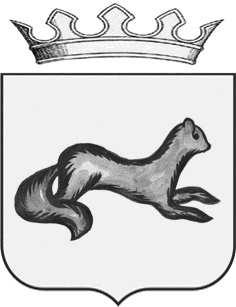 АДМИНИСТРАЦИЯ    ОБОЯНСКОГО РАЙОНАКУРСКОЙ ОБЛАСТИПОСТАНОВЛЕНИЕот 27.12.2017                                     Обоянь                                                      №755  О внесении изменений в муниципальную программу муниципального района  «Обоянский район»   Курской   области  «Развитие образования в  Обоянском       районе       Курской      области      на        2017-2019    годы»В соответствии со ст.15 Федерального закона от 06.10.2003 № 131-ФЗ «Об общих принципах организации местного самоуправления в Российской Федерации», постановлением Главы Обоянского района от 08.10.2013 № 166 «Об утверждении методических указаний  по разработке и реализации муниципальных программ муниципального района «Обоянский район» Курской области на 2014 год и на плановый период  2015 и 2016 годов» (с изменениями и дополнениями), во исполнение постановления Администрации Обоянского района от 03.10.2016 № 389 «Об утверждении перечня муниципальных программ муниципального района «Обоянский район» Курской области» и на основании решения  Представительного Собрания Обоянского района  Курской области от 22.12.2016№12/60-III «О бюджете муниципального района «Обоянский район» Курской области на 2017 год и на плановый период 2018 и 2019 годов» ( в редакции от 12.12.2017 №8/63-III)     Администрация Обоянского района Курской области ПОСТАНОВЛЯЕТ: 1.Утвердить прилагаемые изменения в муниципальную программу муниципального района «Обоянский район» Курской области  «Развитие образования в Обоянском районе Курской области на 2017-2019 годы», утвержденную постановлением Администрации Обоянского района Курской области от 10.11.2016 №453. 2. Управлению образования Администрации Обоянского района Курской области (Е. А. Попов) обеспечить выполнение  основных мероприятий  муниципальной программы. 3.Постановление подлежит размещению на официальном сайте муниципального образования  «Обоянский район»  Курской области в сети Интернет. 4.	Контроль   исполнения  настоящего  постановления возложить  на
заместителя Главы Администрации Обоянского района А.В. Долженкова. 5.Настоящее постановление вступает в силу после его официального опубликования. Глава Обоянского района 		                                                 Н. В. ЧерноусовМ. Ф. Алпеев (47141)2-26-61                                                        Утверждены                                             постановлением Администрации                                                    Обоянского района Курской области                          от  27.12.2017 № 755    Изменения, вносимые в муниципальную программу муниципального района «Обоянский район» Курской области  «Развитие образования в Обоянском районе Курской области на 2017-2019 годы», утвержденную постановлением Администрации Обоянского района Курской области от 10.11. 2016 №4531. В  паспорте муниципальной программы муниципального района «Обоянский район» Курской области «Развитие образования  в Обоянском районе Курской области  на 2017-2019 годы»:1.1 «Объем бюджетных ассигнований на 2017 год  цифры «371231,024» заменить цифрами «373991,303».2. В паспорте подпрограммы «Развитие дошкольного  и общего образования детей в Обоянском районе Курской области»:2.1 «Объем бюджетных ассигнований на 2017 год  цифры «338723,525» заменить цифрами «341408,043».3. В паспорте подпрограммы «Развитие дополнительного образования  системы воспитания детей в Обоянском районе Курской области»:3.1 «Объем бюджетных ассигнований на 2017 год  цифры «23471,768» заменить цифрами «23732,405».4. В паспорте подпрограммы «Управление муниципальной программой и обеспечение условий реализации»:4.1 «Объем бюджетных ассигнований на 2017 год  цифры «9035,731» заменить цифрами «8850,855».5. Приложения  №4,5,6,7 к муниципальной программе муниципального района «Обоянский район» Курской области «Развитие образования в Обоянском районе Курской области на 2017-2019 годы» изложить в новой редакции.6. Приложения №4,5,6,7 к подпрограмме «Развитие дошкольного  и общего образования детей в Обоянском районе Курской области» муниципальной программы муниципального района «Обоянский район» Курской области «Развитие образования в Обоянском районе Курской области на 2017-2019 годы» изложить в новой редакции.7. Приложения №3,4,5 к подпрограмме «Развитие дополнительного образования  системы воспитания детей в Обоянском районе Курской области» муниципальной программы муниципального района «Обоянский район» Курской области «Развитие образования в Обоянском районе Курской области на 2017-2019 годы» изложить в новой редакции.8. Приложения №3,4,5 к подпрограмме «Управление муниципальной программой и обеспечение условий реализации» муниципальной программы муниципального района «Обоянский район» Курской области «Развитие образования в Обоянском районе Курской области на 2017-2019 годы» изложить в новой редакции.Приложение № 4 к  муниципальной программе  муниципального района «Обоянский район» Курской области"Развитие образования  в Обоянском районе Курской области на 2017-2019 годы"Прогноз сводных показателей  муниципальных заданий на оказание  муниципальных услуг  муниципальными учреждениями по муниципальной программе  муниципального района «Обоянский район» Курской области "Развитие образования  в Обоянском районе Курской области на 2017-2019 годы" Приложение № 5 к муниципальной программе муниципального района «Обоянский район» Курской области "Развитие образования в Обоянском районе Курской области на 2017-2019 годы"Ресурсное обеспечение реализации муниципальной программы муниципального района «Обоянский район» Курской области"Развитие образования в Обоянском районе Курской области на 2017-2019 годы" за счет средств  бюджета муниципального района «Обоянский район» Курской области (тыс. руб.)Приложение № 6к муниципальной программе  муниципального района «Обоянский район» Курской области"Развитие образования в Обоянском районе на 2017-2019 годы"Ресурсное обеспечение и прогнозная (справочная) оценка расходов федерального бюджета, областного бюджета, бюджетов государственных внебюджетных фондов, бюджета муниципального района «Обоянский район» Курской области и внебюджетных источников на реализацию целей  муниципальной программы муниципального района «Обоянский район» Курской области  "Развитие образования  в Обоянском районе Курской области на 2017-2019 годы" (тыс. рублей)Приложение № 7
к муниципальной программе муниципального района «Обоянский район» Курской области 
"Развитие образования в Обоянском районе Курской области на 2017-2019 годы"План реализации муниципальной программы муниципального района «Обоянский район» Курской области  "Развитие образования в Обоянском районе Курской области на 2017-2019 годы" Приложение № 4 к  подпрограмме 1 муниципальной программы  муниципального района «Обоянский район» Курской области"Развитие образования  в Обоянском районе Курской области на 2017-2019 годы"Прогноз сводных показателей  муниципальных заданий на оказание  муниципальных услуг  муниципальными учреждениями по подпрограмме 1  муниципальной программы  муниципального района «Обоянский район» Курской области "Развитие образования  в Обоянском районе Курской области на 2017-2019 годы" Приложение № 5 к подпрограмме 1 муниципальной программы муниципального района «Обоянский  район» Курской области"Развитие образования в Обоянском районе Курской области на 2017-2019 годы"Ресурсное обеспечение реализации подпрограммы «Развитие дошкольного и общего образования детей в Обоянском районе Курской области»  муниципальной программы муниципального района «Обоянский район» Курской области "Развитие образования в Обоянском районе  Курской области  на 2017-2019 годы" (тыс. руб.)                                                                              Приложение № 6                                                                                                                                   к подпрограмме 1 муниципальной программы                                                                                                                                                  муниципального района «Обоянский район» Курской области                                                                                                                                                 "Развитие образования в Обоянском районе  Курской области                                                                                                                                           на 2017-2019 годы"Ресурсное обеспечение и прогнозная (справочная) оценка расходов федерального бюджета,областного бюджета, бюджетов государственных внебюджетных фондов, бюджетамуниципального района «Обоянский район» Курской области и внебюджетных источниковна реализацию целей подпрограммы 1 «Развитие дошкольного и общего образования детейв Обоянском районе Курской области»  муниципальной программы муниципального района«Обоянский район» Курской области  "Развитие образования в  Обоянском районеКурской области на 2017-2019 годы"  (тыс. рублей)Приложение № 7
к  подпрограмме 1 муниципальной программы муниципального района «Обоянский район» Курской области 
"Развитие образования в Обоянском районе Курской области на 2017-2019 годы»План реализации  подпрограммы 1 «Развитие дошкольного и общего образования детейв Обоянском районе Курской области» муниципальной программы муниципального района «Обоянский район» Курской области  "Развитие образования в Обоянском районе Курской области на 2017-2019 годы" Приложение № 3 к  подпрограмме 2 муниципальной программы муниципального района «Обоянский район» Курской области "Развитие образования  в Обоянском районе Курской области на 2017-2019 годы"Прогноз сводных показателей  муниципальных заданий на оказание  муниципальных услуг  муниципальными учреждениями по подпрограмме 2 «Развитие дополнительного образования и системы воспитания детей в Обоянском районе Курской области» муниципальной программы  муниципального района «Обоянский район» Курской области "Развитие образования  в Обоянском районе Курской области на 2017-2019 годы" Приложение № 4 к подпрограмме 2 муниципальной программы муниципального района «Обоянский район» Курской области"Развитие образования в Обоянском районе Курской области на 2017-2019 годы"Ресурсное обеспечение реализации подпрограммы 2«Развитие дополнительного образования и системы воспитания детей в Обоянском районе Курской области» муниципальной программы муниципального района «Обоянский район» Курской области "Развитие образования в Обоянском районе Курской области на 2017-2019 годы" (тыс. руб.)Приложение № 5к подпрограмме 2 муниципальной программы  муниципального района «Обоянский район» Курской области"Развитие образования в Обоянском районе на 2017-2019 годы"Ресурсное обеспечение и прогнозная (справочная) оценка расходов федерального бюджета, областного бюджета, бюджетов государственных внебюджетных фондов, бюджета муниципального района «Обоянский район» Курской области и внебюджетных источников на реализацию целей  подпрограммы 2 «Развитие дополнительного образования и системы воспитания детей в Обоянском районе Курской области»  муниципальной программы муниципального района «Обоянский район» Курской области  "Развитие образования в Обоянском районе Курской области на 2017-2019 годы"  (тыс. рублей)Приложение № 3 к  подпрограмме 3 муниципальной программы муниципального района «Обоянский район» Курской области "Развитие образования  в Обоянском районе Курской области на 2017-2019 годы"Прогноз сводных показателей  муниципальных заданий на оказание  муниципальных услуг  муниципальными учреждениями по подпрограмме 3 «Управление муниципальной программой и обеспечение условий реализации» муниципальной программы муниципального района «Обоянский район» Курской области «Развитие образования в Обоянском районе Курской области на 2017-2019 годы»Приложение № 4 к подпрограмме 3 муниципальной программы муниципального района «Обоянский район» Курской области"Развитие образования в Обоянском районе Курской области на 2017-2019 годы"Ресурсное обеспечение реализации подпрограммы«Управление муниципальной программой и обеспечение условий реализации» муниципальной программы муниципального района «Обоянский район» Курской области «Развитие образования в Обоянском районе Курской области на 2017-2019 годы» (тыс. руб.)Приложение № 5к  подпрограмме 3 муниципальной программы муниципального района «Обоянский район» Курской области  "Развитие образования в Обоянском районе на 2017-2019 годы"Ресурсное обеспечение и прогнозная (справочная) оценка расходов федерального бюджета, областного бюджета, бюджетов государственных внебюджетных фондов, бюджета муниципального района «Обоянский район» Курской области и внебюджетных источников на реализацию целей подпрограммы 3  «Управление муниципальной программой и обеспечение условий реализации» (тыс. рублей)Наименование муниципальной услуги (работы), показателя объема услуги подпрограммы, ведомственной целевой программы, основного мероприятияЗначение показателя объема услуги (работы)Значение показателя объема услуги (работы)Значение показателя объема услуги (работы)Значение показателя объема услуги (работы)Значение показателя объема услуги (работы)Значение показателя объема услуги (работы)Значение показателя объема услуги (работы)Значение показателя объема услуги (работы)Значение показателя объема услуги (работы)Значение показателя объема услуги (работы)Расходы  муниципального бюджета на оказание 
муниципальной услуги (выполнение работы),
 тыс. руб.Расходы  муниципального бюджета на оказание 
муниципальной услуги (выполнение работы),
 тыс. руб.Расходы  муниципального бюджета на оказание 
муниципальной услуги (выполнение работы),
 тыс. руб.Расходы  муниципального бюджета на оказание 
муниципальной услуги (выполнение работы),
 тыс. руб.Расходы  муниципального бюджета на оказание 
муниципальной услуги (выполнение работы),
 тыс. руб.Наименование муниципальной услуги (работы), показателя объема услуги подпрограммы, ведомственной целевой программы, основного мероприятия2017201720182018201820182019201920192019201720182018201920191222222222233333Подпрограмма 1. «Развитие дошкольного и общего образования детей в Обоянском районе Курской области»  муниципальной программы муниципального района «Обоянский район» Курской области 
"Развитие образования в  Обоянском районе Курской области на 2017-2019 годы" Подпрограмма 1. «Развитие дошкольного и общего образования детей в Обоянском районе Курской области»  муниципальной программы муниципального района «Обоянский район» Курской области 
"Развитие образования в  Обоянском районе Курской области на 2017-2019 годы" Подпрограмма 1. «Развитие дошкольного и общего образования детей в Обоянском районе Курской области»  муниципальной программы муниципального района «Обоянский район» Курской области 
"Развитие образования в  Обоянском районе Курской области на 2017-2019 годы" Подпрограмма 1. «Развитие дошкольного и общего образования детей в Обоянском районе Курской области»  муниципальной программы муниципального района «Обоянский район» Курской области 
"Развитие образования в  Обоянском районе Курской области на 2017-2019 годы" Подпрограмма 1. «Развитие дошкольного и общего образования детей в Обоянском районе Курской области»  муниципальной программы муниципального района «Обоянский район» Курской области 
"Развитие образования в  Обоянском районе Курской области на 2017-2019 годы" Подпрограмма 1. «Развитие дошкольного и общего образования детей в Обоянском районе Курской области»  муниципальной программы муниципального района «Обоянский район» Курской области 
"Развитие образования в  Обоянском районе Курской области на 2017-2019 годы" Подпрограмма 1. «Развитие дошкольного и общего образования детей в Обоянском районе Курской области»  муниципальной программы муниципального района «Обоянский район» Курской области 
"Развитие образования в  Обоянском районе Курской области на 2017-2019 годы" Подпрограмма 1. «Развитие дошкольного и общего образования детей в Обоянском районе Курской области»  муниципальной программы муниципального района «Обоянский район» Курской области 
"Развитие образования в  Обоянском районе Курской области на 2017-2019 годы" Подпрограмма 1. «Развитие дошкольного и общего образования детей в Обоянском районе Курской области»  муниципальной программы муниципального района «Обоянский район» Курской области 
"Развитие образования в  Обоянском районе Курской области на 2017-2019 годы" Подпрограмма 1. «Развитие дошкольного и общего образования детей в Обоянском районе Курской области»  муниципальной программы муниципального района «Обоянский район» Курской области 
"Развитие образования в  Обоянском районе Курской области на 2017-2019 годы" Подпрограмма 1. «Развитие дошкольного и общего образования детей в Обоянском районе Курской области»  муниципальной программы муниципального района «Обоянский район» Курской области 
"Развитие образования в  Обоянском районе Курской области на 2017-2019 годы" Подпрограмма 1. «Развитие дошкольного и общего образования детей в Обоянском районе Курской области»  муниципальной программы муниципального района «Обоянский район» Курской области 
"Развитие образования в  Обоянском районе Курской области на 2017-2019 годы" Подпрограмма 1. «Развитие дошкольного и общего образования детей в Обоянском районе Курской области»  муниципальной программы муниципального района «Обоянский район» Курской области 
"Развитие образования в  Обоянском районе Курской области на 2017-2019 годы" Подпрограмма 1. «Развитие дошкольного и общего образования детей в Обоянском районе Курской области»  муниципальной программы муниципального района «Обоянский район» Курской области 
"Развитие образования в  Обоянском районе Курской области на 2017-2019 годы" Подпрограмма 1. «Развитие дошкольного и общего образования детей в Обоянском районе Курской области»  муниципальной программы муниципального района «Обоянский район» Курской области 
"Развитие образования в  Обоянском районе Курской области на 2017-2019 годы" Подпрограмма 1. «Развитие дошкольного и общего образования детей в Обоянском районе Курской области»  муниципальной программы муниципального района «Обоянский район» Курской области 
"Развитие образования в  Обоянском районе Курской области на 2017-2019 годы" Наименование
муниципальной  услуги 
(работы) и ее содержаниеРеализация основных общеобразовательных программ  дошкольного образованияРеализация основных общеобразовательных программ  дошкольного образованияРеализация основных общеобразовательных программ  дошкольного образованияРеализация основных общеобразовательных программ  дошкольного образованияРеализация основных общеобразовательных программ  дошкольного образованияРеализация основных общеобразовательных программ  дошкольного образованияРеализация основных общеобразовательных программ  дошкольного образованияРеализация основных общеобразовательных программ  дошкольного образованияРеализация основных общеобразовательных программ  дошкольного образованияРеализация основных общеобразовательных программ  дошкольного образованияРеализация основных общеобразовательных программ  дошкольного образованияРеализация основных общеобразовательных программ  дошкольного образованияРеализация основных общеобразовательных программ  дошкольного образованияРеализация основных общеобразовательных программ  дошкольного образованияРеализация основных общеобразовательных программ  дошкольного образованияПоказатель объема услуги:Количество обучающихся, воспитанников (человек)Количество обучающихся, воспитанников (человек)Количество обучающихся, воспитанников (человек)Количество обучающихся, воспитанников (человек)Количество обучающихся, воспитанников (человек)Количество обучающихся, воспитанников (человек)Количество обучающихся, воспитанников (человек)Количество обучающихся, воспитанников (человек)Количество обучающихся, воспитанников (человек)Количество обучающихся, воспитанников (человек)Количество обучающихся, воспитанников (человек)Количество обучающихся, воспитанников (человек)Количество обучающихся, воспитанников (человек)Количество обучающихся, воспитанников (человек)Количество обучающихся, воспитанников (человек)Основное мероприятие 1.2Расходы  бюджета муниципального образования на  содержание и обеспечение деятельности муниципальных образовательных учрежденийОсновное мероприятие 1.1 Расходы муниципального образования на реализацию образовательных программ дошкольного образования в части финансирования расходов на  оплату труда работников муниципальных дошкольных образовательных организаций, на приобретение учебных пособий, средств обучения, игр, игрушек (за исключением расходов на содержание зданий и оплату коммунальных услуг, осуществляемых из местных бюджетов)71171171171171167267267267267263594,47661144,17961144,17961144,17961144,179Наименование
муниципальной услуги 
(работы) и ее содержаниеРеализация основных общеобразовательных программ начального общего образования, реализация основных общеобразовательных программ основного общего образования, реализация основных общеобразовательных программ среднего общего образованияРеализация основных общеобразовательных программ начального общего образования, реализация основных общеобразовательных программ основного общего образования, реализация основных общеобразовательных программ среднего общего образованияРеализация основных общеобразовательных программ начального общего образования, реализация основных общеобразовательных программ основного общего образования, реализация основных общеобразовательных программ среднего общего образованияРеализация основных общеобразовательных программ начального общего образования, реализация основных общеобразовательных программ основного общего образования, реализация основных общеобразовательных программ среднего общего образованияРеализация основных общеобразовательных программ начального общего образования, реализация основных общеобразовательных программ основного общего образования, реализация основных общеобразовательных программ среднего общего образованияРеализация основных общеобразовательных программ начального общего образования, реализация основных общеобразовательных программ основного общего образования, реализация основных общеобразовательных программ среднего общего образованияРеализация основных общеобразовательных программ начального общего образования, реализация основных общеобразовательных программ основного общего образования, реализация основных общеобразовательных программ среднего общего образованияРеализация основных общеобразовательных программ начального общего образования, реализация основных общеобразовательных программ основного общего образования, реализация основных общеобразовательных программ среднего общего образованияРеализация основных общеобразовательных программ начального общего образования, реализация основных общеобразовательных программ основного общего образования, реализация основных общеобразовательных программ среднего общего образованияРеализация основных общеобразовательных программ начального общего образования, реализация основных общеобразовательных программ основного общего образования, реализация основных общеобразовательных программ среднего общего образованияРеализация основных общеобразовательных программ начального общего образования, реализация основных общеобразовательных программ основного общего образования, реализация основных общеобразовательных программ среднего общего образованияРеализация основных общеобразовательных программ начального общего образования, реализация основных общеобразовательных программ основного общего образования, реализация основных общеобразовательных программ среднего общего образованияРеализация основных общеобразовательных программ начального общего образования, реализация основных общеобразовательных программ основного общего образования, реализация основных общеобразовательных программ среднего общего образованияРеализация основных общеобразовательных программ начального общего образования, реализация основных общеобразовательных программ основного общего образования, реализация основных общеобразовательных программ среднего общего образованияРеализация основных общеобразовательных программ начального общего образования, реализация основных общеобразовательных программ основного общего образования, реализация основных общеобразовательных программ среднего общего образованияПоказатель объема услуги:Количество обучающихся, воспитанников (человек)Количество обучающихся, воспитанников (человек)Количество обучающихся, воспитанников (человек)Количество обучающихся, воспитанников (человек)Количество обучающихся, воспитанников (человек)Количество обучающихся, воспитанников (человек)Количество обучающихся, воспитанников (человек)Количество обучающихся, воспитанников (человек)Количество обучающихся, воспитанников (человек)Количество обучающихся, воспитанников (человек)Количество обучающихся, воспитанников (человек)Количество обучающихся, воспитанников (человек)Количество обучающихся, воспитанников (человек)Количество обучающихся, воспитанников (человек)Количество обучающихся, воспитанников (человек)Основное мероприятие 1.8 Расходы  муниципального образования на  содержание  и обеспечение деятельности муниципальных образовательных учреждений2602260226022602258725872587258725872587241988,203241988,203219021,99219021,99222688,182Основное мероприятие 1.6 Расходы  муниципального образования на реализацию основных общеобразовательных  и дополнительных общеобразовательных программ в части  финансирования расходов на оплату труда работникам муниципальных общеобразовательных организаций, на приобретение учебников и учебных пособий, средств обучения, игр, игрушек (за исключением  расходов на содержание зданий и оплату коммунальных услуг)2602260226022602258725872587258725872587241988,203241988,203219021,99219021,99222688,182Подпрограмма 2. «Развитие дополнительного образования и системы воспитания  детей в Обоянском районе Курской области» муниципальной программы  муниципального района «Обоянский район» Курской области "Развитие образования в Обоянском районе Курской области на 2017-2019 годы" Подпрограмма 2. «Развитие дополнительного образования и системы воспитания  детей в Обоянском районе Курской области» муниципальной программы  муниципального района «Обоянский район» Курской области "Развитие образования в Обоянском районе Курской области на 2017-2019 годы" Подпрограмма 2. «Развитие дополнительного образования и системы воспитания  детей в Обоянском районе Курской области» муниципальной программы  муниципального района «Обоянский район» Курской области "Развитие образования в Обоянском районе Курской области на 2017-2019 годы" Подпрограмма 2. «Развитие дополнительного образования и системы воспитания  детей в Обоянском районе Курской области» муниципальной программы  муниципального района «Обоянский район» Курской области "Развитие образования в Обоянском районе Курской области на 2017-2019 годы" Подпрограмма 2. «Развитие дополнительного образования и системы воспитания  детей в Обоянском районе Курской области» муниципальной программы  муниципального района «Обоянский район» Курской области "Развитие образования в Обоянском районе Курской области на 2017-2019 годы" Подпрограмма 2. «Развитие дополнительного образования и системы воспитания  детей в Обоянском районе Курской области» муниципальной программы  муниципального района «Обоянский район» Курской области "Развитие образования в Обоянском районе Курской области на 2017-2019 годы" Подпрограмма 2. «Развитие дополнительного образования и системы воспитания  детей в Обоянском районе Курской области» муниципальной программы  муниципального района «Обоянский район» Курской области "Развитие образования в Обоянском районе Курской области на 2017-2019 годы" Подпрограмма 2. «Развитие дополнительного образования и системы воспитания  детей в Обоянском районе Курской области» муниципальной программы  муниципального района «Обоянский район» Курской области "Развитие образования в Обоянском районе Курской области на 2017-2019 годы" Подпрограмма 2. «Развитие дополнительного образования и системы воспитания  детей в Обоянском районе Курской области» муниципальной программы  муниципального района «Обоянский район» Курской области "Развитие образования в Обоянском районе Курской области на 2017-2019 годы" Подпрограмма 2. «Развитие дополнительного образования и системы воспитания  детей в Обоянском районе Курской области» муниципальной программы  муниципального района «Обоянский район» Курской области "Развитие образования в Обоянском районе Курской области на 2017-2019 годы" Подпрограмма 2. «Развитие дополнительного образования и системы воспитания  детей в Обоянском районе Курской области» муниципальной программы  муниципального района «Обоянский район» Курской области "Развитие образования в Обоянском районе Курской области на 2017-2019 годы" Подпрограмма 2. «Развитие дополнительного образования и системы воспитания  детей в Обоянском районе Курской области» муниципальной программы  муниципального района «Обоянский район» Курской области "Развитие образования в Обоянском районе Курской области на 2017-2019 годы" Подпрограмма 2. «Развитие дополнительного образования и системы воспитания  детей в Обоянском районе Курской области» муниципальной программы  муниципального района «Обоянский район» Курской области "Развитие образования в Обоянском районе Курской области на 2017-2019 годы" Подпрограмма 2. «Развитие дополнительного образования и системы воспитания  детей в Обоянском районе Курской области» муниципальной программы  муниципального района «Обоянский район» Курской области "Развитие образования в Обоянском районе Курской области на 2017-2019 годы" Подпрограмма 2. «Развитие дополнительного образования и системы воспитания  детей в Обоянском районе Курской области» муниципальной программы  муниципального района «Обоянский район» Курской области "Развитие образования в Обоянском районе Курской области на 2017-2019 годы" Подпрограмма 2. «Развитие дополнительного образования и системы воспитания  детей в Обоянском районе Курской области» муниципальной программы  муниципального района «Обоянский район» Курской области "Развитие образования в Обоянском районе Курской области на 2017-2019 годы" Наименование
муниципальной услуги 
(работы) и ее содержаниеРеализация  дополнительных общеобразовательных общеразвивающих программРеализация  дополнительных общеобразовательных общеразвивающих программРеализация  дополнительных общеобразовательных общеразвивающих программРеализация  дополнительных общеобразовательных общеразвивающих программРеализация  дополнительных общеобразовательных общеразвивающих программРеализация  дополнительных общеобразовательных общеразвивающих программРеализация  дополнительных общеобразовательных общеразвивающих программРеализация  дополнительных общеобразовательных общеразвивающих программРеализация  дополнительных общеобразовательных общеразвивающих программРеализация  дополнительных общеобразовательных общеразвивающих программРеализация  дополнительных общеобразовательных общеразвивающих программРеализация  дополнительных общеобразовательных общеразвивающих программРеализация  дополнительных общеобразовательных общеразвивающих программРеализация  дополнительных общеобразовательных общеразвивающих программРеализация  дополнительных общеобразовательных общеразвивающих программПоказатель объема услуги:Количество обучающихся, воспитанников (человек)Количество обучающихся, воспитанников (человек)Количество обучающихся, воспитанников (человек)Количество обучающихся, воспитанников (человек)Количество обучающихся, воспитанников (человек)Количество обучающихся, воспитанников (человек)Количество обучающихся, воспитанников (человек)Количество обучающихся, воспитанников (человек)Количество обучающихся, воспитанников (человек)Количество обучающихся, воспитанников (человек)Количество обучающихся, воспитанников (человек)Количество обучающихся, воспитанников (человек)Количество обучающихся, воспитанников (человек)Количество обучающихся, воспитанников (человек)Количество обучающихся, воспитанников (человек)Основное мероприятие 2.1 Расходы бюджета муниципального образования на содержание и обеспечение деятельности (оказание услуг) муниципальных учреждений дополнительного образования, в том числе  на предоставление бюджетным и автономным учреждениям субсидий147714771477147714771477147714771477147723732,40523732,40522539,622539,622539,6Подпрограмма 1. «Развитие дошкольного и общего образования детей в Обоянском районе Курской области»  муниципальной программы муниципального района «Обоянский район» Курской области 
"Развитие образования в  Обоянском районе Курской области на 2017-2019 годы"Подпрограмма 1. «Развитие дошкольного и общего образования детей в Обоянском районе Курской области»  муниципальной программы муниципального района «Обоянский район» Курской области 
"Развитие образования в  Обоянском районе Курской области на 2017-2019 годы"Подпрограмма 1. «Развитие дошкольного и общего образования детей в Обоянском районе Курской области»  муниципальной программы муниципального района «Обоянский район» Курской области 
"Развитие образования в  Обоянском районе Курской области на 2017-2019 годы"Подпрограмма 1. «Развитие дошкольного и общего образования детей в Обоянском районе Курской области»  муниципальной программы муниципального района «Обоянский район» Курской области 
"Развитие образования в  Обоянском районе Курской области на 2017-2019 годы"Подпрограмма 1. «Развитие дошкольного и общего образования детей в Обоянском районе Курской области»  муниципальной программы муниципального района «Обоянский район» Курской области 
"Развитие образования в  Обоянском районе Курской области на 2017-2019 годы"Подпрограмма 1. «Развитие дошкольного и общего образования детей в Обоянском районе Курской области»  муниципальной программы муниципального района «Обоянский район» Курской области 
"Развитие образования в  Обоянском районе Курской области на 2017-2019 годы"Подпрограмма 1. «Развитие дошкольного и общего образования детей в Обоянском районе Курской области»  муниципальной программы муниципального района «Обоянский район» Курской области 
"Развитие образования в  Обоянском районе Курской области на 2017-2019 годы"Подпрограмма 1. «Развитие дошкольного и общего образования детей в Обоянском районе Курской области»  муниципальной программы муниципального района «Обоянский район» Курской области 
"Развитие образования в  Обоянском районе Курской области на 2017-2019 годы"Подпрограмма 1. «Развитие дошкольного и общего образования детей в Обоянском районе Курской области»  муниципальной программы муниципального района «Обоянский район» Курской области 
"Развитие образования в  Обоянском районе Курской области на 2017-2019 годы"Подпрограмма 1. «Развитие дошкольного и общего образования детей в Обоянском районе Курской области»  муниципальной программы муниципального района «Обоянский район» Курской области 
"Развитие образования в  Обоянском районе Курской области на 2017-2019 годы"Подпрограмма 1. «Развитие дошкольного и общего образования детей в Обоянском районе Курской области»  муниципальной программы муниципального района «Обоянский район» Курской области 
"Развитие образования в  Обоянском районе Курской области на 2017-2019 годы"Подпрограмма 1. «Развитие дошкольного и общего образования детей в Обоянском районе Курской области»  муниципальной программы муниципального района «Обоянский район» Курской области 
"Развитие образования в  Обоянском районе Курской области на 2017-2019 годы"Подпрограмма 1. «Развитие дошкольного и общего образования детей в Обоянском районе Курской области»  муниципальной программы муниципального района «Обоянский район» Курской области 
"Развитие образования в  Обоянском районе Курской области на 2017-2019 годы"Подпрограмма 1. «Развитие дошкольного и общего образования детей в Обоянском районе Курской области»  муниципальной программы муниципального района «Обоянский район» Курской области 
"Развитие образования в  Обоянском районе Курской области на 2017-2019 годы"Подпрограмма 1. «Развитие дошкольного и общего образования детей в Обоянском районе Курской области»  муниципальной программы муниципального района «Обоянский район» Курской области 
"Развитие образования в  Обоянском районе Курской области на 2017-2019 годы"Подпрограмма 1. «Развитие дошкольного и общего образования детей в Обоянском районе Курской области»  муниципальной программы муниципального района «Обоянский район» Курской области 
"Развитие образования в  Обоянском районе Курской области на 2017-2019 годы"Наименование
муниципальной услуги 
(работы) и ее содержаниеОрганизация питанияОрганизация питанияОрганизация питанияОрганизация питанияОрганизация питанияОрганизация питанияОрганизация питанияОрганизация питанияОрганизация питанияОрганизация питанияОрганизация питанияОрганизация питанияОрганизация питанияОрганизация питанияОрганизация питанияПоказатель объема услуги:Количество обучающихся, получающих горячее питаниеКоличество обучающихся, получающих горячее питаниеКоличество обучающихся, получающих горячее питаниеКоличество обучающихся, получающих горячее питаниеКоличество обучающихся, получающих горячее питаниеКоличество обучающихся, получающих горячее питаниеКоличество обучающихся, получающих горячее питаниеКоличество обучающихся, получающих горячее питаниеКоличество обучающихся, получающих горячее питаниеКоличество обучающихся, получающих горячее питаниеКоличество обучающихся, получающих горячее питаниеКоличество обучающихся, получающих горячее питаниеКоличество обучающихся, получающих горячее питаниеКоличество обучающихся, получающих горячее питаниеКоличество обучающихся, получающих горячее питаниеОсновное мероприятие 1.12 Расходы   на софинансирование мероприятий  по организации  питания обучающихся из малообеспеченных и многодетных семей, а также обучающихся специальных (коррекционных) классов муниципальных общеобразовательных организаций за счет средств местного бюджета8688688688688688688688688688689327,2671000,01000,01000,01000,0Подпрограмма 3. «Управление муниципальной программой  и обеспечение условий реализации»  муниципальной программы муниципального района «Обоянский район» Курской области 
"Развитие образования в  Обоянском районе Курской области на 2017-2019 годы"Подпрограмма 3. «Управление муниципальной программой  и обеспечение условий реализации»  муниципальной программы муниципального района «Обоянский район» Курской области 
"Развитие образования в  Обоянском районе Курской области на 2017-2019 годы"Подпрограмма 3. «Управление муниципальной программой  и обеспечение условий реализации»  муниципальной программы муниципального района «Обоянский район» Курской области 
"Развитие образования в  Обоянском районе Курской области на 2017-2019 годы"Подпрограмма 3. «Управление муниципальной программой  и обеспечение условий реализации»  муниципальной программы муниципального района «Обоянский район» Курской области 
"Развитие образования в  Обоянском районе Курской области на 2017-2019 годы"Подпрограмма 3. «Управление муниципальной программой  и обеспечение условий реализации»  муниципальной программы муниципального района «Обоянский район» Курской области 
"Развитие образования в  Обоянском районе Курской области на 2017-2019 годы"Подпрограмма 3. «Управление муниципальной программой  и обеспечение условий реализации»  муниципальной программы муниципального района «Обоянский район» Курской области 
"Развитие образования в  Обоянском районе Курской области на 2017-2019 годы"Подпрограмма 3. «Управление муниципальной программой  и обеспечение условий реализации»  муниципальной программы муниципального района «Обоянский район» Курской области 
"Развитие образования в  Обоянском районе Курской области на 2017-2019 годы"Наименование
муниципальной услуги 
(работы) и ее содержаниеДеятельность по созданию  баз данных и информационных ресурсов, информационно-методическое обеспечение  процесса выявления, изучение и пропаганда передового педагогического опыта и инновации в районе, прогнозирование, планирование и организация повышения квалификации педагогических работников, услуги по ведению  бухгалтерского учета Управления образования Администрации Обоянского района, учреждений образования, подведомственных Управлению образования, и  составление свода бухгалтерской  отчетностиДеятельность по созданию  баз данных и информационных ресурсов, информационно-методическое обеспечение  процесса выявления, изучение и пропаганда передового педагогического опыта и инновации в районе, прогнозирование, планирование и организация повышения квалификации педагогических работников, услуги по ведению  бухгалтерского учета Управления образования Администрации Обоянского района, учреждений образования, подведомственных Управлению образования, и  составление свода бухгалтерской  отчетностиДеятельность по созданию  баз данных и информационных ресурсов, информационно-методическое обеспечение  процесса выявления, изучение и пропаганда передового педагогического опыта и инновации в районе, прогнозирование, планирование и организация повышения квалификации педагогических работников, услуги по ведению  бухгалтерского учета Управления образования Администрации Обоянского района, учреждений образования, подведомственных Управлению образования, и  составление свода бухгалтерской  отчетностиДеятельность по созданию  баз данных и информационных ресурсов, информационно-методическое обеспечение  процесса выявления, изучение и пропаганда передового педагогического опыта и инновации в районе, прогнозирование, планирование и организация повышения квалификации педагогических работников, услуги по ведению  бухгалтерского учета Управления образования Администрации Обоянского района, учреждений образования, подведомственных Управлению образования, и  составление свода бухгалтерской  отчетностиДеятельность по созданию  баз данных и информационных ресурсов, информационно-методическое обеспечение  процесса выявления, изучение и пропаганда передового педагогического опыта и инновации в районе, прогнозирование, планирование и организация повышения квалификации педагогических работников, услуги по ведению  бухгалтерского учета Управления образования Администрации Обоянского района, учреждений образования, подведомственных Управлению образования, и  составление свода бухгалтерской  отчетностиДеятельность по созданию  баз данных и информационных ресурсов, информационно-методическое обеспечение  процесса выявления, изучение и пропаганда передового педагогического опыта и инновации в районе, прогнозирование, планирование и организация повышения квалификации педагогических работников, услуги по ведению  бухгалтерского учета Управления образования Администрации Обоянского района, учреждений образования, подведомственных Управлению образования, и  составление свода бухгалтерской  отчетностиПоказатель объема услуги:Количество  обслуживаемых образовательных учреждений/количество  электронных инструктивно-методических ресурсовКоличество  обслуживаемых образовательных учреждений/количество  электронных инструктивно-методических ресурсовКоличество  обслуживаемых образовательных учреждений/количество  электронных инструктивно-методических ресурсовКоличество  обслуживаемых образовательных учреждений/количество  электронных инструктивно-методических ресурсовКоличество  обслуживаемых образовательных учреждений/количество  электронных инструктивно-методических ресурсовКоличество  обслуживаемых образовательных учреждений/количество  электронных инструктивно-методических ресурсовОсновное мероприятие 3.3  Расходы   на обеспечение  деятельности (оказание услуг) муниципальных учреждений36/536/536/57472,8887443,97443,9СтатусНаименование муниципальной программы, подпрограммы муниципальной программы, ведомственной целевой программы,  основного мероприятияОтветственный исполнитель, соисполнители, муниципальный  заказчик-координатор, участникиКод бюджетной классификации <1>Код бюджетной классификации <1>Код бюджетной классификации <1>Код бюджетной классификации <1>Сроки  реализацииСроки  реализацииСроки  реализацииСтатусНаименование муниципальной программы, подпрограммы муниципальной программы, ведомственной целевой программы,  основного мероприятияОтветственный исполнитель, соисполнители, муниципальный  заказчик-координатор, участникиГРБСРзПрЦСРВР20172018201912345678910Муниципальная программа"Развитие образования в Обоянском районе Курской области на 2017-2019 годы" ХХХХ373991,303329976,145333642,337Муниципальная программа"Развитие образования в Обоянском районе Курской области на 2017-2019 годы" Управление образования Администрации Обоянского района Курской области002ХХХ360974,166317435,625321101,817Муниципальная программа"Развитие образования в Обоянском районе Курской области на 2017-2019 годы" Управление культуры, молодежной политики, физической культуры и спорта Администрации Обоянского района Курской области003ХХХ13017,13712540,512540,5Подпрограмма 1«Развитие дошкольного и общего образования детей в Обоянском районе Курской области»  муниципальной программы  "Развитие образования в Обоянском районе  Курской области  на 2017-2019 годы" ВсегоХХХ341408,043298632,151302298,343Подпрограмма 1«Развитие дошкольного и общего образования детей в Обоянском районе Курской области»  муниципальной программы  "Развитие образования в Обоянском районе  Курской области  на 2017-2019 годы" Управление образования Администрации Обоянского района Курской области002ХХХ341408,043298632,151302298,343Основное мероприятие 1.1Расходы муниципального образования на реализацию образовательных программ дошкольного образования в части финансирования расходов на  оплату труда работников муниципальных дошкольных образовательных организаций, на приобретение учебных пособий, средств обучения, игр, игрушек (за исключением расходов на содержание зданий и оплату коммунальных услуг, осуществляемых из местных бюджетов)Управление образования Администрации Обоянского района Курской области002ХХХ38392,86636184,47936184,479Основное мероприятие 1.1Расходы муниципального образования на реализацию образовательных программ дошкольного образования в части финансирования расходов на  оплату труда работников муниципальных дошкольных образовательных организаций, на приобретение учебных пособий, средств обучения, игр, игрушек (за исключением расходов на содержание зданий и оплату коммунальных услуг, осуществляемых из местных бюджетов)Управление образования Администрации Обоянского района Курской области0020701032011303010016720,86616143,17916143,179Основное мероприятие 1.1Расходы муниципального образования на реализацию образовательных программ дошкольного образования в части финансирования расходов на  оплату труда работников муниципальных дошкольных образовательных организаций, на приобретение учебных пособий, средств обучения, игр, игрушек (за исключением расходов на содержание зданий и оплату коммунальных услуг, осуществляемых из местных бюджетов)Управление образования Администрации Обоянского района Курской области0020701032011303020080,90066,366,3Основное мероприятие 1.1Расходы муниципального образования на реализацию образовательных программ дошкольного образования в части финансирования расходов на  оплату труда работников муниципальных дошкольных образовательных организаций, на приобретение учебных пособий, средств обучения, игр, игрушек (за исключением расходов на содержание зданий и оплату коммунальных услуг, осуществляемых из местных бюджетов)Управление образования Администрации Обоянского района Курской области0020701032011303060021591,10019975,019975,0Основное мероприятие 1.2Расходы  бюджета муниципального образования на  содержание и обеспечение деятельности  муниципальных дошкольных образовательных учрежденийУправление образования Администрации Обоянского района Курской области002070103202С14011004810,0204940,224940,22Основное мероприятие 1.2Расходы  бюджета муниципального образования на  содержание и обеспечение деятельности  муниципальных дошкольных образовательных учрежденийУправление образования Администрации Обоянского района Курской области002070103202С14012005424,1395586,285586,28Основное мероприятие 1.2Расходы  бюджета муниципального образования на  содержание и обеспечение деятельности  муниципальных дошкольных образовательных учрежденийУправление образования Администрации Обоянского района Курской области002070103202С140160011626,45111092,211092,2Основное мероприятие 1.2Расходы  бюджета муниципального образования на  содержание и обеспечение деятельности  муниципальных дошкольных образовательных учрежденийУправление образования Администрации Обоянского района Курской области002070103202С14018003341,00033413341Основное мероприятие 1.3Родительская плата на частичную компенсацию расходов бюджета муниципального района на содержание детей, посещающих образовательные организации, реализующие образовательные программы дошкольного образованияУправление образования Администрации Обоянского района Курской области002070103203С14472004145,91940504050Основное мероприятие 1.4Расходы на  предоставление мер социальной поддержки работникам муниципальных дошкольных образовательных  организаций Управление образования Администрации Обоянского района Курской области002070103219С140960014,20014,214,2Основное мероприятие 1.5Расходы  муниципального образования на реализацию основных общеобразовательных  и дополнительных общеобразовательных программ в части  финансирования расходов на оплату труда работникам муниципальных общеобразовательных организаций, на приобретение учебников и учебных пособий, средств обучения, игр, игрушек (за исключением  расходов на содержание зданий и оплату коммунальных услуг)Управление образования Администрации Обоянского района Курской области00207020320613040600211680,504204231,573204231,573Основное мероприятие 1.6Расходы муниципального образования на выплату  ежемесячного денежного  вознаграждения за классное руководствоУправление образования Администрации Обоянского района Курской области002070203207131106002040,2342040,2342040,234Основное мероприятие 1.7Расходы  муниципального образования на  содержание  и обеспечение деятельности муниципальных образовательных учрежденийУправление образования Администрации Обоянского района Курской области002070203208С140160030307,69914790,41718456,609Основное мероприятие 1.8Расходы муниципального образования на софинансирование предоставления мер социальной поддержки работникам общеобразовательных учреждений за счет средств местного бюджета (компенсация стоимости проезда к месту работы и обратно, выплата  ЕВП молодым специалистам,)Управление образования Администрации Обоянского района Курской области002070203204S3060600712,00000Основное мероприятие 1.8Расходы муниципального образования на софинансирование предоставления мер социальной поддержки работникам общеобразовательных учреждений за счет средств местного бюджета (компенсация стоимости проезда к месту работы и обратно, выплата  ЕВП молодым специалистам,)Управление образования Администрации Обоянского района Курской области00207020320413060600127,71200Основное мероприятие 1.9Расходы   на софинансирование мероприятий  по организации  питания обучающихся из малообеспеченных и многодетных семей, а также обучающихся специальных (коррекционных) классов муниципальных общеобразовательных организаций за счет средств местного бюджетаУправление образования Администрации Обоянского района Курской области002070203212S30906007556,5221000,01000,0Основное мероприятие 1.9Расходы   на софинансирование мероприятий  по организации  питания обучающихся из малообеспеченных и многодетных семей, а также обучающихся специальных (коррекционных) классов муниципальных общеобразовательных организаций за счет средств местного бюджетаУправление образования Администрации Обоянского района Курской области002070203212С1412600877,20000Основное мероприятие 1.9Расходы   на софинансирование мероприятий  по организации  питания обучающихся из малообеспеченных и многодетных семей, а также обучающихся специальных (коррекционных) классов муниципальных общеобразовательных организаций за счет средств местного бюджетаУправление образования Администрации Обоянского района Курской области00207020321213090600893,54500Основное мероприятие 1.10Расходы муниципального образования на софинансирование создания в общеобразовательных организациях, расположенных в сельской местности, условий для занятий физической культурой  и спортом за счет местного бюджетаУправление образования Администрации Обоянского района Курской области002070203210L0970600570,50000Основное мероприятие 1.10Расходы муниципального образования на софинансирование создания в общеобразовательных организациях, расположенных в сельской местности, условий для занятий физической культурой  и спортом за счет местного бюджетаУправление образования Администрации Обоянского района Курской области002070203210R09706001059,50000Основное мероприятие 1.11Обеспечение реализации мероприятий государственной программы Российской Федерации «Доступная среда» на 2011-2017 годыУправление образования Администрации Обоянского района Курской области002070103214L0270200221,45400Основное мероприятие 1.11Обеспечение реализации мероприятий государственной программы Российской Федерации «Доступная среда» на 2011-2017 годыУправление образования Администрации Обоянского района Курской области002070103214R02702002117,53100Основное мероприятие 1.12Расходы бюджета муниципального образования на софинансирование проведения  капитального ремонта муниципальных общеобразовательных учрежденийУправление образования Администрации Обоянского района Курской области002070203210S3050600684,83400Расходы бюджета муниципального образования на софинансирование проведения  капитального ремонта муниципальных общеобразовательных учрежденийУправление образования Администрации Обоянского района Курской области002070203210S3050600684,83400Основное мероприятие 1.13Расходы местных бюджетов на софинансирование  за счет субсидий из областного  бюджета на проведение капитального   ремонта  муниципальных образовательных организаций002070203210130506001271,83400Основное мероприятие 1.14Расходы муниципального образования на осуществление отдельных государственных полномочий по финансовому  обеспечению мер социальной поддержки на предоставление компенсации расходов на  оплату жилых помещений, отопления, освещения работникам муниципальных образовательных организаций Управление образования Администрации Обоянского района Курской области0021003032161307030010553,1298811,7868811,786Основное мероприятие 1.15Расходы муниципального образования на выплату компенсации части  родительской платыУправление образования Администрации Обоянского района Курской области002100403217130003002725,1432549,7622549,762Основное мероприятие  1.16Расходы бюджета муниципального образования на возмещение затрат  на уплату процентов по кредитам и займам, полученным в российских кредитных организациях и ипотечных агентствах на приобретение и строительства жильяУправление образования Администрации Обоянского района Курской области002100303204S3060300154,00000Основное мероприятие  1.16Расходы бюджета муниципального образования на возмещение затрат  на уплату процентов по кредитам и займам, полученным в российских кредитных организациях и ипотечных агентствах на приобретение и строительства жильяУправление образования Администрации Обоянского района Курской области0021003032041306030049,34800Основное мероприятие 1.17Расходы бюджета муниципального образования на  предоставления мер социальной поддержки работникам муниципальных общеобразовательных организаций, не относящиеся к софинансированию субсидии из областного бюджетаУправление образования Администрации Обоянского района Курской области002070203211С140960050,75900Подпрограмма 2«Развитие дополнительного образования и системы воспитания детей в Обоянском районе Курской области» муниципальной программы "Развитие образования в Обоянском районе Курской области на 2017-2019 годы" всего000ХХХ23732,40522539,622539,6Подпрограмма 2«Развитие дополнительного образования и системы воспитания детей в Обоянском районе Курской области» муниципальной программы "Развитие образования в Обоянском районе Курской области на 2017-2019 годы" Управление образования Администрации Обоянского района Курской области002ХХХ10715,2689999,19999,1Подпрограмма 2«Развитие дополнительного образования и системы воспитания детей в Обоянском районе Курской области» муниципальной программы "Развитие образования в Обоянском районе Курской области на 2017-2019 годы" Управление культуры, молодежной политики, физической культуры и спорта Администрации Обоянского района Курской области003ХХХ13017,137012540,5012540,5Основное мероприятие 2.1Расходы бюджета муниципального образования на содержание и обеспечение деятельности (оказание услуг) муниципальных учреждений дополнительного образования, в том числе  на предоставление бюджетным и автономным учреждениям субсидийвсего000ХХХ23732,40522539,622539,6Основное мероприятие 2.1Расходы бюджета муниципального образования на содержание и обеспечение деятельности (оказание услуг) муниципальных учреждений дополнительного образования, в том числе  на предоставление бюджетным и автономным учреждениям субсидийУправление культуры, молодежной политики, физической культуры и спорта Администрации Обоянского района Курской области; Управление образования Администрации Обоянского района Курской области003070303301С140110011107,63011404,311404,3Основное мероприятие 2.1Расходы бюджета муниципального образования на содержание и обеспечение деятельности (оказание услуг) муниципальных учреждений дополнительного образования, в том числе  на предоставление бюджетным и автономным учреждениям субсидийУправление культуры, молодежной политики, физической культуры и спорта Администрации Обоянского района Курской области; Управление образования Администрации Обоянского района Курской области003070303301С14012001781,2181031,21031,2Основное мероприятие 2.1Расходы бюджета муниципального образования на содержание и обеспечение деятельности (оказание услуг) муниципальных учреждений дополнительного образования, в том числе  на предоставление бюджетным и автономным учреждениям субсидийУправление культуры, молодежной политики, физической культуры и спорта Администрации Обоянского района Курской области; Управление образования Администрации Обоянского района Курской области002070303301С140160010715,2689999,19999,1Основное мероприятие 2.1Расходы бюджета муниципального образования на содержание и обеспечение деятельности (оказание услуг) муниципальных учреждений дополнительного образования, в том числе  на предоставление бюджетным и автономным учреждениям субсидийУправление культуры, молодежной политики, физической культуры и спорта Администрации Обоянского района Курской области; Управление образования Администрации Обоянского района Курской области003070303301С140180091,289105,0105,0Основное мероприятие 2.1Расходы бюджета муниципального образования на содержание и обеспечение деятельности (оказание услуг) муниципальных учреждений дополнительного образования, в том числе  на предоставление бюджетным и автономным учреждениям субсидийУправление культуры, молодежной политики, физической культуры и спорта Администрации Обоянского района Курской области; Управление образования Администрации Обоянского района Курской области003070303301С140130037,00000Подпрограмма 3«Управление муниципальной программой и обеспечение условий реализации» муниципальной программы «Развитие образования в Обоянском районе Курской области на 2017-2019 годы»Управление образования Администрации Обоянского района Курской области002ХХХ8850,8558804,3948804,394Основное мероприятие 3.1Расходы муниципального образования на выполнение функций и обеспечение деятельности органов местного самоуправления Управление образования Администрации Обоянского района Курской области002070903101С14021001240,6011275,5651275,565Основное мероприятие 3.1Расходы муниципального образования на выполнение функций и обеспечение деятельности органов местного самоуправления Управление образования Администрации Обоянского района Курской области002070903101С14022000,00012,012,0Основное мероприятие 3.1Расходы муниципального образования на выполнение функций и обеспечение деятельности органов местного самоуправления Управление образования Администрации Обоянского района Курской области002070903101С14028000,10000Основное мероприятие 3.2Расходы  муниципального образования на содержание работников, осуществляющих переданные государственные полномочия по выплате компенсации части родительской платыУправление образования Администрации Обоянского района Курской области00207090310213120100137,26692,92992,929Основное мероприятие 3.3Расходы на обеспечение деятельности (оказание услуг) муниципальных учрежденийУправление образования Администрации Обоянского района Курской области002070903103С14011005921,9886060,06060,0Основное мероприятие 3.3Расходы на обеспечение деятельности (оказание услуг) муниципальных учрежденийУправление образования Администрации Обоянского района Курской области002070903103С14012001539,9001352,91352,9Основное мероприятие 3.3Расходы на обеспечение деятельности (оказание услуг) муниципальных учрежденийУправление образования Администрации Обоянского района Курской области002070903103С140180011,0001111СтатусНаименование муниципальной программы, подпрограммы муниципальной программы, ведомственной целевой программы, основного мероприятияИсточники ресурсного обеспеченияОценка расходов (тыс. руб) Оценка расходов (тыс. руб) Оценка расходов (тыс. руб) СтатусНаименование муниципальной программы, подпрограммы муниципальной программы, ведомственной целевой программы, основного мероприятияИсточники ресурсного обеспечения201720182019123456Муниципальная  программа"Развитие образования в  Обоянском районе Курской области на 2017-2019 годы" всего373991,303329976,145333642,337Муниципальная  программа"Развитие образования в  Обоянском районе Курской области на 2017-2019 годы" федеральный бюджет2012,059Муниципальная  программа"Развитие образования в  Обоянском районе Курской области на 2017-2019 годы" областной бюджет269036,553253910,763253910,763Муниципальная  программа"Развитие образования в  Обоянском районе Курской области на 2017-2019 годы" бюджет муниципального района «Обоянский район» Курской области98796,77272015,38275681,574Муниципальная  программа"Развитие образования в  Обоянском районе Курской области на 2017-2019 годы" государственные внебюджетные фонды Российской ФедерацииМуниципальная  программа"Развитие образования в  Обоянском районе Курской области на 2017-2019 годы" территориальные государственные внебюджетные фондыМуниципальная  программа"Развитие образования в  Обоянском районе Курской области на 2017-2019 годы" внебюджетные источники4145,91940504050Подпрограмма 1«Развитие дошкольного и общего образования детей в Обоянском районе Курской области»  муниципальной программы муниципального района «Обоянский район» Курской области  "Развитие образования в  Обоянском районе Курской области на 2017-2019 годы" всего341408,043298632,151302298,343Подпрограмма 1«Развитие дошкольного и общего образования детей в Обоянском районе Курской области»  муниципальной программы муниципального района «Обоянский район» Курской области  "Развитие образования в  Обоянском районе Курской области на 2017-2019 годы" федеральный бюджет2012,059Подпрограмма 1«Развитие дошкольного и общего образования детей в Обоянском районе Курской области»  муниципальной программы муниципального района «Обоянский район» Курской области  "Развитие образования в  Обоянском районе Курской области на 2017-2019 годы" областной бюджет268899,287253817,834253817,834Подпрограмма 1«Развитие дошкольного и общего образования детей в Обоянском районе Курской области»  муниципальной программы муниципального района «Обоянский район» Курской области  "Развитие образования в  Обоянском районе Курской области на 2017-2019 годы" бюджет муниципального района «Обоянский район» Курской области66350,77840764,31744430,509Подпрограмма 1«Развитие дошкольного и общего образования детей в Обоянском районе Курской области»  муниципальной программы муниципального района «Обоянский район» Курской области  "Развитие образования в  Обоянском районе Курской области на 2017-2019 годы" государственные внебюджетные фонды Российской ФедерацииПодпрограмма 1«Развитие дошкольного и общего образования детей в Обоянском районе Курской области»  муниципальной программы муниципального района «Обоянский район» Курской области  "Развитие образования в  Обоянском районе Курской области на 2017-2019 годы" территориальные государственные внебюджетные фондыПодпрограмма 1«Развитие дошкольного и общего образования детей в Обоянском районе Курской области»  муниципальной программы муниципального района «Обоянский район» Курской области  "Развитие образования в  Обоянском районе Курской области на 2017-2019 годы" внебюджетные источники4145,91940504050Подпрограмма 2«Развитие дополнительного образования и системы воспитания детей в Обоянском районе Курской области»  муниципальной программы муниципального района «Обоянский район» Курской области  "Развитие образования в Обоянском районе Курской области на 2017-2019 годы" всего23732,40522539,622539,6Подпрограмма 2«Развитие дополнительного образования и системы воспитания детей в Обоянском районе Курской области»  муниципальной программы муниципального района «Обоянский район» Курской области  "Развитие образования в Обоянском районе Курской области на 2017-2019 годы" федеральный бюджетПодпрограмма 2«Развитие дополнительного образования и системы воспитания детей в Обоянском районе Курской области»  муниципальной программы муниципального района «Обоянский район» Курской области  "Развитие образования в Обоянском районе Курской области на 2017-2019 годы" областной бюджетПодпрограмма 2«Развитие дополнительного образования и системы воспитания детей в Обоянском районе Курской области»  муниципальной программы муниципального района «Обоянский район» Курской области  "Развитие образования в Обоянском районе Курской области на 2017-2019 годы" бюджет муниципального района «Обоянский район» Курской области23732,40522539,622539,6Подпрограмма 2«Развитие дополнительного образования и системы воспитания детей в Обоянском районе Курской области»  муниципальной программы муниципального района «Обоянский район» Курской области  "Развитие образования в Обоянском районе Курской области на 2017-2019 годы" государственные внебюджетные фонды Российской ФедерацииПодпрограмма 2«Развитие дополнительного образования и системы воспитания детей в Обоянском районе Курской области»  муниципальной программы муниципального района «Обоянский район» Курской области  "Развитие образования в Обоянском районе Курской области на 2017-2019 годы" территориальные государственные внебюджетные фондыПодпрограмма 2«Развитие дополнительного образования и системы воспитания детей в Обоянском районе Курской области»  муниципальной программы муниципального района «Обоянский район» Курской области  "Развитие образования в Обоянском районе Курской области на 2017-2019 годы" внебюджетные источникиПодпрограмма 3«Управление муниципальной программой и обеспечение условий реализации»всего8850,8558804,3948804,394Подпрограмма 3«Управление муниципальной программой и обеспечение условий реализации»федеральный бюджетПодпрограмма 3«Управление муниципальной программой и обеспечение условий реализации»областной бюджет137,26692,92992,929Подпрограмма 3«Управление муниципальной программой и обеспечение условий реализации»бюджет муниципального района «Обоянский район» Курской области8713,5898711,4658711,465Подпрограмма 3«Управление муниципальной программой и обеспечение условий реализации»государственные внебюджетные фонды Российской ФедерацииПодпрограмма 3«Управление муниципальной программой и обеспечение условий реализации»территориальные государственные внебюджетные фондыПодпрограмма 3«Управление муниципальной программой и обеспечение условий реализации»внебюджетные источники№ п/пНаименование подпрограммы,
контрольного события программыОтветственный исполнитель (ОИВ/ФИО)Срок реализации (дата)Объем ресурсного обеспечения (тыс. руб.)Объем ресурсного обеспечения (тыс. руб.)Объем ресурсного обеспечения (тыс. руб.)Объем ресурсного обеспечения (тыс. руб.)Объем ресурсного обеспечения (тыс. руб.)Объем ресурсного обеспечения (тыс. руб.)№ п/пНаименование подпрограммы,
контрольного события программыОтветственный исполнитель (ОИВ/ФИО)Срок реализации (дата)всегофедеральный бюджетобластной бюджетбюджет муниципального района «Обоянский район»внебюджетные фондывнебюджетные источники123456789101Подпрограмма 1. «Развитие дошкольного и общего образования детей в Обоянском районе Курской области»  муниципальной программы муниципального района «Обоянский район» Курской области   "Развитие образования  в Обоянском районе на 2017-2019 годы" Попов Евгений Анатольевич2017-2019942338,5372012,059776534,955151545,604012245,9191.1.Проведение мероприятий капитального  ремонта образовательных учреждений Попов Евгений Анатольевич2017-2019 1956,668680,376591,458684,834001.2.Мероприятия  по организации  питания обучающихся муниципальных  образовательных учрежденийПопов Евгений Анатольевич2017-201911327,2670893,54510433,72200Наименование муниципальной услуги (работы), показателя объема услуги подпрограммы, ведомственной целевой программы, основного мероприятияЗначение показателя объема услуги (работы)Значение показателя объема услуги (работы)Значение показателя объема услуги (работы)Значение показателя объема услуги (работы)Значение показателя объема услуги (работы)Значение показателя объема услуги (работы)Значение показателя объема услуги (работы)Расходы  муниципального бюджета на оказание 
муниципальной услуги (выполнение работы),
 тыс. руб.Расходы  муниципального бюджета на оказание 
муниципальной услуги (выполнение работы),
 тыс. руб.Расходы  муниципального бюджета на оказание 
муниципальной услуги (выполнение работы),
 тыс. руб.Расходы  муниципального бюджета на оказание 
муниципальной услуги (выполнение работы),
 тыс. руб.Расходы  муниципального бюджета на оказание 
муниципальной услуги (выполнение работы),
 тыс. руб.Расходы  муниципального бюджета на оказание 
муниципальной услуги (выполнение работы),
 тыс. руб.Наименование муниципальной услуги (работы), показателя объема услуги подпрограммы, ведомственной целевой программы, основного мероприятия201720172018201820192019201920172018201820192019201912222222333333Подпрограмма 1. «Развитие дошкольного и общего образования детей в Обоянском районе Курской области»  муниципальной программы муниципального района «Обоянский район» Курской области 
"Развитие образования в  Обоянском районе Курской области на 2017-2019 годы" Подпрограмма 1. «Развитие дошкольного и общего образования детей в Обоянском районе Курской области»  муниципальной программы муниципального района «Обоянский район» Курской области 
"Развитие образования в  Обоянском районе Курской области на 2017-2019 годы" Подпрограмма 1. «Развитие дошкольного и общего образования детей в Обоянском районе Курской области»  муниципальной программы муниципального района «Обоянский район» Курской области 
"Развитие образования в  Обоянском районе Курской области на 2017-2019 годы" Подпрограмма 1. «Развитие дошкольного и общего образования детей в Обоянском районе Курской области»  муниципальной программы муниципального района «Обоянский район» Курской области 
"Развитие образования в  Обоянском районе Курской области на 2017-2019 годы" Подпрограмма 1. «Развитие дошкольного и общего образования детей в Обоянском районе Курской области»  муниципальной программы муниципального района «Обоянский район» Курской области 
"Развитие образования в  Обоянском районе Курской области на 2017-2019 годы" Подпрограмма 1. «Развитие дошкольного и общего образования детей в Обоянском районе Курской области»  муниципальной программы муниципального района «Обоянский район» Курской области 
"Развитие образования в  Обоянском районе Курской области на 2017-2019 годы" Подпрограмма 1. «Развитие дошкольного и общего образования детей в Обоянском районе Курской области»  муниципальной программы муниципального района «Обоянский район» Курской области 
"Развитие образования в  Обоянском районе Курской области на 2017-2019 годы" Подпрограмма 1. «Развитие дошкольного и общего образования детей в Обоянском районе Курской области»  муниципальной программы муниципального района «Обоянский район» Курской области 
"Развитие образования в  Обоянском районе Курской области на 2017-2019 годы" Подпрограмма 1. «Развитие дошкольного и общего образования детей в Обоянском районе Курской области»  муниципальной программы муниципального района «Обоянский район» Курской области 
"Развитие образования в  Обоянском районе Курской области на 2017-2019 годы" Подпрограмма 1. «Развитие дошкольного и общего образования детей в Обоянском районе Курской области»  муниципальной программы муниципального района «Обоянский район» Курской области 
"Развитие образования в  Обоянском районе Курской области на 2017-2019 годы" Подпрограмма 1. «Развитие дошкольного и общего образования детей в Обоянском районе Курской области»  муниципальной программы муниципального района «Обоянский район» Курской области 
"Развитие образования в  Обоянском районе Курской области на 2017-2019 годы" Подпрограмма 1. «Развитие дошкольного и общего образования детей в Обоянском районе Курской области»  муниципальной программы муниципального района «Обоянский район» Курской области 
"Развитие образования в  Обоянском районе Курской области на 2017-2019 годы" Подпрограмма 1. «Развитие дошкольного и общего образования детей в Обоянском районе Курской области»  муниципальной программы муниципального района «Обоянский район» Курской области 
"Развитие образования в  Обоянском районе Курской области на 2017-2019 годы" Подпрограмма 1. «Развитие дошкольного и общего образования детей в Обоянском районе Курской области»  муниципальной программы муниципального района «Обоянский район» Курской области 
"Развитие образования в  Обоянском районе Курской области на 2017-2019 годы" Наименование
муниципальной  услуги 
(работы) и ее содержаниеРеализация основных общеобразовательных программ  дошкольного образованияРеализация основных общеобразовательных программ  дошкольного образованияРеализация основных общеобразовательных программ  дошкольного образованияРеализация основных общеобразовательных программ  дошкольного образованияРеализация основных общеобразовательных программ  дошкольного образованияРеализация основных общеобразовательных программ  дошкольного образованияРеализация основных общеобразовательных программ  дошкольного образованияРеализация основных общеобразовательных программ  дошкольного образованияРеализация основных общеобразовательных программ  дошкольного образованияРеализация основных общеобразовательных программ  дошкольного образованияРеализация основных общеобразовательных программ  дошкольного образованияРеализация основных общеобразовательных программ  дошкольного образованияРеализация основных общеобразовательных программ  дошкольного образованияПоказатель объема услуги:Количество обучающихся, воспитанников (человек)Количество обучающихся, воспитанников (человек)Количество обучающихся, воспитанников (человек)Количество обучающихся, воспитанников (человек)Количество обучающихся, воспитанников (человек)Количество обучающихся, воспитанников (человек)Количество обучающихся, воспитанников (человек)Количество обучающихся, воспитанников (человек)Количество обучающихся, воспитанников (человек)Количество обучающихся, воспитанников (человек)Количество обучающихся, воспитанников (человек)Количество обучающихся, воспитанников (человек)Количество обучающихся, воспитанников (человек)Основное мероприятие 1.2Расходы  бюджета муниципального образования на  содержание и обеспечение деятельности муниципальных образовательных учрежденийОсновное мероприятие 1.1 Расходы муниципального образования на реализацию образовательных программ дошкольного образования в части финансирования расходов на  оплату труда работников муниципальных дошкольных образовательных организаций, на приобретение учебных пособий, средств обучения, игр, игрушек (за исключением расходов на содержание зданий и оплату коммунальных услуг, осуществляемых из местных бюджетов)71167267267267267267263594,47663594,47661144,17961144,17961144,17961144,179Наименование
муниципальной услуги 
(работы) и ее содержаниеРеализация основных общеобразовательных программ начального общего образования, реализация основных общеобразовательных программ основного общего образования, реализация основных общеобразовательных программ среднего общего образованияРеализация основных общеобразовательных программ начального общего образования, реализация основных общеобразовательных программ основного общего образования, реализация основных общеобразовательных программ среднего общего образованияРеализация основных общеобразовательных программ начального общего образования, реализация основных общеобразовательных программ основного общего образования, реализация основных общеобразовательных программ среднего общего образованияРеализация основных общеобразовательных программ начального общего образования, реализация основных общеобразовательных программ основного общего образования, реализация основных общеобразовательных программ среднего общего образованияРеализация основных общеобразовательных программ начального общего образования, реализация основных общеобразовательных программ основного общего образования, реализация основных общеобразовательных программ среднего общего образованияРеализация основных общеобразовательных программ начального общего образования, реализация основных общеобразовательных программ основного общего образования, реализация основных общеобразовательных программ среднего общего образованияРеализация основных общеобразовательных программ начального общего образования, реализация основных общеобразовательных программ основного общего образования, реализация основных общеобразовательных программ среднего общего образованияРеализация основных общеобразовательных программ начального общего образования, реализация основных общеобразовательных программ основного общего образования, реализация основных общеобразовательных программ среднего общего образованияРеализация основных общеобразовательных программ начального общего образования, реализация основных общеобразовательных программ основного общего образования, реализация основных общеобразовательных программ среднего общего образованияРеализация основных общеобразовательных программ начального общего образования, реализация основных общеобразовательных программ основного общего образования, реализация основных общеобразовательных программ среднего общего образованияРеализация основных общеобразовательных программ начального общего образования, реализация основных общеобразовательных программ основного общего образования, реализация основных общеобразовательных программ среднего общего образованияРеализация основных общеобразовательных программ начального общего образования, реализация основных общеобразовательных программ основного общего образования, реализация основных общеобразовательных программ среднего общего образованияРеализация основных общеобразовательных программ начального общего образования, реализация основных общеобразовательных программ основного общего образования, реализация основных общеобразовательных программ среднего общего образованияПоказатель объема услуги:Количество обучающихся, воспитанников (человек)Количество обучающихся, воспитанников (человек)Количество обучающихся, воспитанников (человек)Количество обучающихся, воспитанников (человек)Количество обучающихся, воспитанников (человек)Количество обучающихся, воспитанников (человек)Количество обучающихся, воспитанников (человек)Количество обучающихся, воспитанников (человек)Количество обучающихся, воспитанников (человек)Количество обучающихся, воспитанников (человек)Количество обучающихся, воспитанников (человек)Количество обучающихся, воспитанников (человек)Количество обучающихся, воспитанников (человек)Основное мероприятие 1.8 Расходы  муниципального образования на  содержание  и обеспечение деятельности муниципальных образовательных учреждений2602260226022587258725872587241988,203241988,203219021,99219021,99219021,99222688,182Основное мероприятие 1.6 Расходы  муниципального образования на реализацию основных общеобразовательных  и дополнительных общеобразовательных программ в части  финансирования расходов на оплату труда работникам муниципальных общеобразовательных организаций, на приобретение учебников и учебных пособий, средств обучения, игр, игрушек (за исключением  расходов на содержание зданий и оплату коммунальных услуг)2602260226022587258725872587241988,203241988,203219021,99219021,99219021,99222688,182Подпрограмма 1«Развитие дошкольного и общего образования детей в Обоянском районе Курской области»  муниципальной программы  "Развитие образования в Обоянском районе  Курской области  на 2017-2019 годы" Сроки реализацииХ ХХХ201720182019Подпрограмма 1«Развитие дошкольного и общего образования детей в Обоянском районе Курской области»  муниципальной программы  "Развитие образования в Обоянском районе  Курской области  на 2017-2019 годы" Управление образования Администрации Обоянского района Курской области002ХХХ341408,043298632,151302298,343Основное мероприятие 1.1Расходы муниципального образования на реализацию образовательных программ дошкольного образования в части финансирования расходов на  оплату труда работников муниципальных дошкольных образовательных организаций, на приобретение учебных пособий, средств обучения, игр, игрушек (за исключением расходов на содержание зданий и оплату коммунальных услуг, осуществляемых из местных бюджетов)Управление образования Администрации Обоянского района Курской области002ХХХ38392,86636184,47936184,479Основное мероприятие 1.1Расходы муниципального образования на реализацию образовательных программ дошкольного образования в части финансирования расходов на  оплату труда работников муниципальных дошкольных образовательных организаций, на приобретение учебных пособий, средств обучения, игр, игрушек (за исключением расходов на содержание зданий и оплату коммунальных услуг, осуществляемых из местных бюджетов)Управление образования Администрации Обоянского района Курской области0020701032011303010016720,86616143,17916143,179Основное мероприятие 1.1Расходы муниципального образования на реализацию образовательных программ дошкольного образования в части финансирования расходов на  оплату труда работников муниципальных дошкольных образовательных организаций, на приобретение учебных пособий, средств обучения, игр, игрушек (за исключением расходов на содержание зданий и оплату коммунальных услуг, осуществляемых из местных бюджетов)Управление образования Администрации Обоянского района Курской области0020701032011303020080,90066,366,3Основное мероприятие 1.1Расходы муниципального образования на реализацию образовательных программ дошкольного образования в части финансирования расходов на  оплату труда работников муниципальных дошкольных образовательных организаций, на приобретение учебных пособий, средств обучения, игр, игрушек (за исключением расходов на содержание зданий и оплату коммунальных услуг, осуществляемых из местных бюджетов)Управление образования Администрации Обоянского района Курской области0020701032011303060021591,10019975,019975,0Основное мероприятие 1.2Расходы бюджета муниципального образования на содержание и обеспечение деятельности муниципальных образовательных учрежденийУправление образования Администрации Обоянского района Курской области002070103202С14011004810,0204940,224940,22Основное мероприятие 1.2Расходы бюджета муниципального образования на содержание и обеспечение деятельности муниципальных образовательных учрежденийУправление образования Администрации Обоянского района Курской области002070103202С14012005424,1395586,285586,28Основное мероприятие 1.2Расходы бюджета муниципального образования на содержание и обеспечение деятельности муниципальных образовательных учрежденийУправление образования Администрации Обоянского района Курской области002070103202С140160011626,45111092,211092,2Основное мероприятие 1.2Расходы бюджета муниципального образования на содержание и обеспечение деятельности муниципальных образовательных учрежденийУправление образования Администрации Обоянского района Курской области002070103202С14018003341,00033413341Основное мероприятие 1.3Родительская плата на частичную компенсацию расходов бюджета муниципального района на содержание детей, посещающих образовательные организации, реализующие образовательные программы дошкольного образованияУправление образования Администрации Обоянского района Курской области002070103203С14472004145,91940504050Основное мероприятие 1.4Расходы на  предоставление мер социальной поддержки работникам муниципальных дошкольных образовательных  организаций Управление образования Администрации Обоянского района Курской области002070103219С140960014,20014,214,2Основное мероприятие 1.5Расходы  муниципального образования на реализацию основных общеобразовательных  и дополнительных общеобразовательных программ в части  финансирования расходов на оплату труда работникам муниципальных общеобразовательных организаций, на приобретение учебников и учебных пособий, средств обучения, игр, игрушек (за исключением  расходов на содержание зданий и оплату коммунальных услуг)Управление образования Администрации Обоянского района Курской области00207020320613040600211680,504204231,573204231,573Основное мероприятие 1.6Расходы муниципального образования на выплату  ежемесячного денежного  вознаграждения за классное руководствоУправление образования Администрации Обоянского района Курской области002070203207131106002040,2342040,2342040,234Основное мероприятие 1.7Расходы  муниципального образования на  содержание  и обеспечение деятельности муниципальных образовательных учрежденийУправление образования Администрации Обоянского района Курской области002070203208С140160030307,69914790,41718456,609Основное мероприятие 1.8Расходы муниципального образования на софинансирование предоставления мер социальной поддержки работникам общеобразовательных учреждений за счет средств местного бюджета (компенсация стоимости проезда к месту работы и обратно, выплата  ЕВП молодым специалистам,)Управление образования Администрации Обоянского района Курской области002070203204S3060600712,00000Основное мероприятие 1.8Расходы муниципального образования на софинансирование предоставления мер социальной поддержки работникам общеобразовательных учреждений за счет средств местного бюджета (компенсация стоимости проезда к месту работы и обратно, выплата  ЕВП молодым специалистам,)Управление образования Администрации Обоянского района Курской области00207020320413060600127,71200Основное мероприятие 1.9Расходы   на софинансирование мероприятий  по организации  питания обучающихся из малообеспеченных и многодетных семей, а также обучающихся специальных (коррекционных) классов муниципальных общеобразовательных организаций за счет средств местного бюджетаУправление образования Администрации Обоянского района Курской области002070203212S30906007556,5221000,01000,0Основное мероприятие 1.9Расходы   на софинансирование мероприятий  по организации  питания обучающихся из малообеспеченных и многодетных семей, а также обучающихся специальных (коррекционных) классов муниципальных общеобразовательных организаций за счет средств местного бюджетаУправление образования Администрации Обоянского района Курской области002070203212С1412600877,20000Основное мероприятие 1.9Расходы   на софинансирование мероприятий  по организации  питания обучающихся из малообеспеченных и многодетных семей, а также обучающихся специальных (коррекционных) классов муниципальных общеобразовательных организаций за счет средств местного бюджетаУправление образования Администрации Обоянского района Курской области00207020321213090600893,54500Основное мероприятие 1.10Расходы муниципального образования на софинансирование создания в общеобразовательных организациях, расположенных в сельской местности, условий для занятий физической культурой  и спортом за счет местного бюджетаУправление образования Администрации Обоянского района Курской области002070203210L0970600570,500Основное мероприятие 1.10Расходы муниципального образования на софинансирование создания в общеобразовательных организациях, расположенных в сельской местности, условий для занятий физической культурой  и спортом за счет местного бюджетаУправление образования Администрации Обоянского района Курской области002070203210R09706001059,50000Основное мероприятие 1.11Обеспечение реализации  мероприятий государственной программы Российской Федерации «Доступная среда» на 2011-2017 годыУправление образования Администрации Обоянского района Курской области002070103214 L0270      200221,45400Основное мероприятие 1.11Обеспечение реализации  мероприятий государственной программы Российской Федерации «Доступная среда» на 2011-2017 годыУправление образования Администрации Обоянского района Курской области002070103214R02702002117,53100Основное мероприятие 1.12Расходы бюджета муниципального образования на софинансирование  проведения капитального ремонта муниципальных общеобразовательных учрежденийУправление образования Администрации Обоянского района Курской области002070203210S3050600684,83400Основное мероприятие 1.13Расходы местных бюджетов на  софинансирование за счет средств областного бюджета на проведение капитального ремонта муниципальных образовательных организацийУправление образования Администрации Обоянского района Курской области002070203210130506001271,83400Основное мероприятие 1.14Расходы муниципального образования на осуществление отдельных государственных полномочий по финансовому  обеспечению мер социальной поддержки на предоставление компенсации расходов на  оплату жилых помещений, отопления, освещения работникам муниципальных образовательных организаций Управление образования Администрации Обоянского района Курской области0021003032161307030010553,1298811,7868811,786Основное мероприятие 1.15Расходы бюджета муниципального образования на выплату компенсации части родительской платыУправление образования Администрации Обоянского района Курской области002100403217130003002725,1432549,7622549,762Основное мероприятие 1.16Расходы бюджета муниципального образования на возмещение затрат  на уплату процентов по кредитам и займам, полученным в российских кредитных организациях и ипотечных агентствах на приобретение и строительства жильяУправление образования Администрации Обоянского района Курской области002100303204S3060300154,000Основное мероприятие 1.16Расходы бюджета муниципального образования на возмещение затрат  на уплату процентов по кредитам и займам, полученным в российских кредитных организациях и ипотечных агентствах на приобретение и строительства жильяУправление образования Администрации Обоянского района Курской области0021003032041306030049,34800Основное мероприятие 1.17Расходы бюджета муниципального образования на предоставление мер социальной поддержки работникам муниципальных образовательных организаций, не относящиеся к софинансированию субсидии из областного бюджета002070203211С140960050,75900СтатусНаименование муниципальной программы, подпрограммы муниципальной программы, ведомственной целевой программы, основного мероприятияИсточники ресурсного обеспеченияОценка расходов (тыс. руб) Оценка расходов (тыс. руб) Оценка расходов (тыс. руб) СтатусНаименование муниципальной программы, подпрограммы муниципальной программы, ведомственной целевой программы, основного мероприятияИсточники ресурсного обеспечения2017201820191234Подпрограмма 1«Развитие дошкольного и общего образования детей в Обоянском районе Курской области»  муниципальной программы муниципального района «Обоянский район» Курской области  "Развитие образования в  Обоянском районе Курской области на 2017-2019 годы" всего341408,043298632,151302298,343Подпрограмма 1«Развитие дошкольного и общего образования детей в Обоянском районе Курской области»  муниципальной программы муниципального района «Обоянский район» Курской области  "Развитие образования в  Обоянском районе Курской области на 2017-2019 годы" федеральный бюджет2012,059Подпрограмма 1«Развитие дошкольного и общего образования детей в Обоянском районе Курской области»  муниципальной программы муниципального района «Обоянский район» Курской области  "Развитие образования в  Обоянском районе Курской области на 2017-2019 годы" областной бюджет268899,287253817,834253817,834Подпрограмма 1«Развитие дошкольного и общего образования детей в Обоянском районе Курской области»  муниципальной программы муниципального района «Обоянский район» Курской области  "Развитие образования в  Обоянском районе Курской области на 2017-2019 годы" бюджет муниципального района «Обоянский район» Курской области66350,77840764,31744430,509Подпрограмма 1«Развитие дошкольного и общего образования детей в Обоянском районе Курской области»  муниципальной программы муниципального района «Обоянский район» Курской области  "Развитие образования в  Обоянском районе Курской области на 2017-2019 годы" государственные внебюджетные фонды Российской ФедерацииПодпрограмма 1«Развитие дошкольного и общего образования детей в Обоянском районе Курской области»  муниципальной программы муниципального района «Обоянский район» Курской области  "Развитие образования в  Обоянском районе Курской области на 2017-2019 годы" территориальные государственные внебюджетные фондыПодпрограмма 1«Развитие дошкольного и общего образования детей в Обоянском районе Курской области»  муниципальной программы муниципального района «Обоянский район» Курской области  "Развитие образования в  Обоянском районе Курской области на 2017-2019 годы" внебюджетные источники4145,91940504050№ п/пНаименование подпрограммы,
контрольного события программыОтветственный исполнитель (ОИВ/ФИО)Срок реализации (дата)Объем ресурсного обеспечения (тыс. руб.)Объем ресурсного обеспечения (тыс. руб.)Объем ресурсного обеспечения (тыс. руб.)Объем ресурсного обеспечения (тыс. руб.)Объем ресурсного обеспечения (тыс. руб.)Объем ресурсного обеспечения (тыс. руб.)№ п/пНаименование подпрограммы,
контрольного события программыОтветственный исполнитель (ОИВ/ФИО)Срок реализации (дата)всегофедеральный бюджетобластной бюджетбюджет муниципального района «Обоянский район»внебюджетные фондывнебюджетные источники123456789101Подпрограмма 1. «Развитие дошкольного и общего образования детей в Обоянском районе Курской области»  муниципальной программы муниципального района «Обоянский район» Курской области   "Развитие образования  в Обоянском районе на 2017-2019 годы" Попов Евгений Анатольевич2017-2019942338,5372012,059776534,955151545,604012245,9191.1.Проведение мероприятий капитального  ремонта образовательных учреждений Попов Евгений Анатольевич2017-2019 1956,668680,376591,458684,834001.2.Мероприятия  по организации  питания обучающихся муниципальных  образовательных учрежденийПопов Евгений Анатольевич2017-201911327,2670893,54510433,72200Подпрограмма 2. «Развитие дополнительного образования и системы воспитания  детей в Обоянском районе Курской области» муниципальной программы  муниципального района «Обоянский район» Курской области "Развитие образования в Обоянском районе Курской области на 2017-2019 годы" Подпрограмма 2. «Развитие дополнительного образования и системы воспитания  детей в Обоянском районе Курской области» муниципальной программы  муниципального района «Обоянский район» Курской области "Развитие образования в Обоянском районе Курской области на 2017-2019 годы" Подпрограмма 2. «Развитие дополнительного образования и системы воспитания  детей в Обоянском районе Курской области» муниципальной программы  муниципального района «Обоянский район» Курской области "Развитие образования в Обоянском районе Курской области на 2017-2019 годы" Подпрограмма 2. «Развитие дополнительного образования и системы воспитания  детей в Обоянском районе Курской области» муниципальной программы  муниципального района «Обоянский район» Курской области "Развитие образования в Обоянском районе Курской области на 2017-2019 годы" Подпрограмма 2. «Развитие дополнительного образования и системы воспитания  детей в Обоянском районе Курской области» муниципальной программы  муниципального района «Обоянский район» Курской области "Развитие образования в Обоянском районе Курской области на 2017-2019 годы" Подпрограмма 2. «Развитие дополнительного образования и системы воспитания  детей в Обоянском районе Курской области» муниципальной программы  муниципального района «Обоянский район» Курской области "Развитие образования в Обоянском районе Курской области на 2017-2019 годы" Подпрограмма 2. «Развитие дополнительного образования и системы воспитания  детей в Обоянском районе Курской области» муниципальной программы  муниципального района «Обоянский район» Курской области "Развитие образования в Обоянском районе Курской области на 2017-2019 годы" Подпрограмма 2. «Развитие дополнительного образования и системы воспитания  детей в Обоянском районе Курской области» муниципальной программы  муниципального района «Обоянский район» Курской области "Развитие образования в Обоянском районе Курской области на 2017-2019 годы" Подпрограмма 2. «Развитие дополнительного образования и системы воспитания  детей в Обоянском районе Курской области» муниципальной программы  муниципального района «Обоянский район» Курской области "Развитие образования в Обоянском районе Курской области на 2017-2019 годы" Подпрограмма 2. «Развитие дополнительного образования и системы воспитания  детей в Обоянском районе Курской области» муниципальной программы  муниципального района «Обоянский район» Курской области "Развитие образования в Обоянском районе Курской области на 2017-2019 годы" Наименование
муниципальной услуги 
(работы) и ее содержаниеРеализация  дополнительных общеобразовательных общеразвивающих программ Реализация  дополнительных общеобразовательных общеразвивающих программ Реализация  дополнительных общеобразовательных общеразвивающих программ Реализация  дополнительных общеобразовательных общеразвивающих программ Реализация  дополнительных общеобразовательных общеразвивающих программ Реализация  дополнительных общеобразовательных общеразвивающих программ Реализация  дополнительных общеобразовательных общеразвивающих программ Реализация  дополнительных общеобразовательных общеразвивающих программ Реализация  дополнительных общеобразовательных общеразвивающих программ Наименование
муниципальной услуги 
(работы) и ее содержание201720182018201920172017201820182019Показатель объема услуги:Количество обучающихся, воспитанников (человек)Количество обучающихся, воспитанников (человек)Количество обучающихся, воспитанников (человек)Количество обучающихся, воспитанников (человек)Количество обучающихся, воспитанников (человек)Количество обучающихся, воспитанников (человек)Количество обучающихся, воспитанников (человек)Количество обучающихся, воспитанников (человек)Количество обучающихся, воспитанников (человек)Показатель объема услуги:Значение показателя объема услуги (работы)Значение показателя объема услуги (работы)Значение показателя объема услуги (работы)Значение показателя объема услуги (работы)Значение показателя объема услуги (работы)Расходы  муниципального бюджета на оказание 
муниципальной услуги (выполнение работы),
 тыс. руб.Расходы  муниципального бюджета на оказание 
муниципальной услуги (выполнение работы),
 тыс. руб.Расходы  муниципального бюджета на оказание 
муниципальной услуги (выполнение работы),
 тыс. руб.Расходы  муниципального бюджета на оказание 
муниципальной услуги (выполнение работы),
 тыс. руб.Основное мероприятие 2.1 Расходы бюджета муниципального образования на содержание и обеспечение деятельности (оказание услуг) муниципальных учреждений дополнительного образования, в том числе  на предоставление бюджетным и автономным учреждениям субсидий1477147714771477147723732,40523732,40522539,622539,6СтатусНаименование муниципальной программы, подпрограммы муниципальной программы, ведомственной целевой программы,  основного мероприятияОтветственный исполнитель, соисполнители, муниципальный  заказчик-координатор, участникиКод бюджетной классификации <1>Код бюджетной классификации <1>Код бюджетной классификации <1>Код бюджетной классификации <1>Сроки  реализацииСроки  реализацииСроки  реализацииСтатусНаименование муниципальной программы, подпрограммы муниципальной программы, ведомственной целевой программы,  основного мероприятияОтветственный исполнитель, соисполнители, муниципальный  заказчик-координатор, участникиГРБСРзПрЦСРВР20172018201912345678Подпрограмма 2«Развитие дополнительного образования и системы воспитания детей в Обоянском районе Курской области» муниципальной программы "Развитие образования в Обоянском районе Курской области на 2017-2019 годы" всего002ХХХ23732,40522539,622539,6Подпрограмма 2«Развитие дополнительного образования и системы воспитания детей в Обоянском районе Курской области» муниципальной программы "Развитие образования в Обоянском районе Курской области на 2017-2019 годы" Управление образования Администрации Обоянского района Курской области002ХХХ10715,2689999,19999,1Подпрограмма 2«Развитие дополнительного образования и системы воспитания детей в Обоянском районе Курской области» муниципальной программы "Развитие образования в Обоянском районе Курской области на 2017-2019 годы" Управление культуры, молодежной политики, физической культуры и спорта Администрации Обоянского района Курской области003ХХХ13017,13712540,512540,5Основное мероприятие 2.1Расходы бюджета муниципального образования на содержание и обеспечение деятельности (оказание услуг) муниципальных учреждений дополнительного образования, в том числе  на предоставление бюджетным и автономным учреждениям субсидийвсего000ХХХ23732,40522539,622539,6Основное мероприятие 2.1Расходы бюджета муниципального образования на содержание и обеспечение деятельности (оказание услуг) муниципальных учреждений дополнительного образования, в том числе  на предоставление бюджетным и автономным учреждениям субсидийУправление культуры, молодежной политики, физической культуры и спорта Администрации Обоянского района Курской области;Управление образования Администрации Обоянского района Курской области0030703033101С140110011107,63011404,311404,3Основное мероприятие 2.1Расходы бюджета муниципального образования на содержание и обеспечение деятельности (оказание услуг) муниципальных учреждений дополнительного образования, в том числе  на предоставление бюджетным и автономным учреждениям субсидийУправление культуры, молодежной политики, физической культуры и спорта Администрации Обоянского района Курской области;Управление образования Администрации Обоянского района Курской области003070303301С14012001781,2181031,21031,2Основное мероприятие 2.1Расходы бюджета муниципального образования на содержание и обеспечение деятельности (оказание услуг) муниципальных учреждений дополнительного образования, в том числе  на предоставление бюджетным и автономным учреждениям субсидийУправление культуры, молодежной политики, физической культуры и спорта Администрации Обоянского района Курской области;Управление образования Администрации Обоянского района Курской области002070303301С140160010715,2689999,19999,1Основное мероприятие 2.1Расходы бюджета муниципального образования на содержание и обеспечение деятельности (оказание услуг) муниципальных учреждений дополнительного образования, в том числе  на предоставление бюджетным и автономным учреждениям субсидийУправление культуры, молодежной политики, физической культуры и спорта Администрации Обоянского района Курской области;Управление образования Администрации Обоянского района Курской области003070303301С140180091,289105,0105,0Основное мероприятие 2.1Расходы бюджета муниципального образования на содержание и обеспечение деятельности (оказание услуг) муниципальных учреждений дополнительного образования, в том числе  на предоставление бюджетным и автономным учреждениям субсидийУправление культуры, молодежной политики, физической культуры и спорта Администрации Обоянского района Курской области;Управление образования Администрации Обоянского района Курской области003070303301С140130037,00000СтатусНаименование муниципальной программы, подпрограммы муниципальной программы, ведомственной целевой программы, основного мероприятияИсточники ресурсного обеспечения201720182019123456Подпрограмма 2«Развитие дополнительного образования и системы воспитания детей в Обоянском районе Курской области»  муниципальной программы муниципального района «Обоянский район» Курской области  "Развитие образования в Обоянском районе Курской области на 2017-2019 годы" всего23732,40522539,622539,6Подпрограмма 2«Развитие дополнительного образования и системы воспитания детей в Обоянском районе Курской области»  муниципальной программы муниципального района «Обоянский район» Курской области  "Развитие образования в Обоянском районе Курской области на 2017-2019 годы" федеральный бюджетПодпрограмма 2«Развитие дополнительного образования и системы воспитания детей в Обоянском районе Курской области»  муниципальной программы муниципального района «Обоянский район» Курской области  "Развитие образования в Обоянском районе Курской области на 2017-2019 годы" областной бюджетПодпрограмма 2«Развитие дополнительного образования и системы воспитания детей в Обоянском районе Курской области»  муниципальной программы муниципального района «Обоянский район» Курской области  "Развитие образования в Обоянском районе Курской области на 2017-2019 годы" бюджет муниципального района «Обоянский район» Курской области23732,40522539,622539,6Подпрограмма 2«Развитие дополнительного образования и системы воспитания детей в Обоянском районе Курской области»  муниципальной программы муниципального района «Обоянский район» Курской области  "Развитие образования в Обоянском районе Курской области на 2017-2019 годы" государственные внебюджетные фонды Российской ФедерацииПодпрограмма 2«Развитие дополнительного образования и системы воспитания детей в Обоянском районе Курской области»  муниципальной программы муниципального района «Обоянский район» Курской области  "Развитие образования в Обоянском районе Курской области на 2017-2019 годы" территориальные государственные внебюджетные фондыПодпрограмма 2«Развитие дополнительного образования и системы воспитания детей в Обоянском районе Курской области»  муниципальной программы муниципального района «Обоянский район» Курской области  "Развитие образования в Обоянском районе Курской области на 2017-2019 годы" внебюджетные источникиНаименование муниципальной услуги (работы), показателя объема услуги подпрограммы, ведомственной целевой программы, основного мероприятияЗначение показателя объема услуги (работы)Значение показателя объема услуги (работы)Значение показателя объема услуги (работы)Значение показателя объема услуги (работы)Значение показателя объема услуги (работы)Расходы  муниципального бюджета на оказание 
муниципальной услуги (выполнение работы),
 тыс. руб.Расходы  муниципального бюджета на оказание 
муниципальной услуги (выполнение работы),
 тыс. руб.Расходы  муниципального бюджета на оказание 
муниципальной услуги (выполнение работы),
 тыс. руб.Расходы  муниципального бюджета на оказание 
муниципальной услуги (выполнение работы),
 тыс. руб.Расходы  муниципального бюджета на оказание 
муниципальной услуги (выполнение работы),
 тыс. руб.Наименование муниципальной услуги (работы), показателя объема услуги подпрограммы, ведомственной целевой программы, основного мероприятия201720182018201920192017201820182019201912222233333Подпрограмма 3. «Управление муниципальной программой и обеспечение условий реализации» муниципальной программы  муниципального района «Обоянский район» Курской области «Развитие образования в Обоянском районе Курской области на 2017-2019 годы»Подпрограмма 3. «Управление муниципальной программой и обеспечение условий реализации» муниципальной программы  муниципального района «Обоянский район» Курской области «Развитие образования в Обоянском районе Курской области на 2017-2019 годы»Подпрограмма 3. «Управление муниципальной программой и обеспечение условий реализации» муниципальной программы  муниципального района «Обоянский район» Курской области «Развитие образования в Обоянском районе Курской области на 2017-2019 годы»Подпрограмма 3. «Управление муниципальной программой и обеспечение условий реализации» муниципальной программы  муниципального района «Обоянский район» Курской области «Развитие образования в Обоянском районе Курской области на 2017-2019 годы»Подпрограмма 3. «Управление муниципальной программой и обеспечение условий реализации» муниципальной программы  муниципального района «Обоянский район» Курской области «Развитие образования в Обоянском районе Курской области на 2017-2019 годы»Подпрограмма 3. «Управление муниципальной программой и обеспечение условий реализации» муниципальной программы  муниципального района «Обоянский район» Курской области «Развитие образования в Обоянском районе Курской области на 2017-2019 годы»Подпрограмма 3. «Управление муниципальной программой и обеспечение условий реализации» муниципальной программы  муниципального района «Обоянский район» Курской области «Развитие образования в Обоянском районе Курской области на 2017-2019 годы»Подпрограмма 3. «Управление муниципальной программой и обеспечение условий реализации» муниципальной программы  муниципального района «Обоянский район» Курской области «Развитие образования в Обоянском районе Курской области на 2017-2019 годы»Подпрограмма 3. «Управление муниципальной программой и обеспечение условий реализации» муниципальной программы  муниципального района «Обоянский район» Курской области «Развитие образования в Обоянском районе Курской области на 2017-2019 годы»Подпрограмма 3. «Управление муниципальной программой и обеспечение условий реализации» муниципальной программы  муниципального района «Обоянский район» Курской области «Развитие образования в Обоянском районе Курской области на 2017-2019 годы»Подпрограмма 3. «Управление муниципальной программой и обеспечение условий реализации» муниципальной программы  муниципального района «Обоянский район» Курской области «Развитие образования в Обоянском районе Курской области на 2017-2019 годы»Наименование
муниципальной услуги 
(работы) и ее содержаниеДеятельность по созданию баз данных и информационных ресурсов, информационно-методическое  обеспечение процесса выявления, изучение и пропаганда передового педагогического опыта и инновации в районе, прогнозирование, планирование и организация  повышения квалификации педагогических работников, услуги по ведению бухгалтерского учета Управления образования Администрации Обоянского района, учреждений образования, подведомственных Управлению образования, и составление свода бухгалтерской отчетностиДеятельность по созданию баз данных и информационных ресурсов, информационно-методическое  обеспечение процесса выявления, изучение и пропаганда передового педагогического опыта и инновации в районе, прогнозирование, планирование и организация  повышения квалификации педагогических работников, услуги по ведению бухгалтерского учета Управления образования Администрации Обоянского района, учреждений образования, подведомственных Управлению образования, и составление свода бухгалтерской отчетностиДеятельность по созданию баз данных и информационных ресурсов, информационно-методическое  обеспечение процесса выявления, изучение и пропаганда передового педагогического опыта и инновации в районе, прогнозирование, планирование и организация  повышения квалификации педагогических работников, услуги по ведению бухгалтерского учета Управления образования Администрации Обоянского района, учреждений образования, подведомственных Управлению образования, и составление свода бухгалтерской отчетностиДеятельность по созданию баз данных и информационных ресурсов, информационно-методическое  обеспечение процесса выявления, изучение и пропаганда передового педагогического опыта и инновации в районе, прогнозирование, планирование и организация  повышения квалификации педагогических работников, услуги по ведению бухгалтерского учета Управления образования Администрации Обоянского района, учреждений образования, подведомственных Управлению образования, и составление свода бухгалтерской отчетностиДеятельность по созданию баз данных и информационных ресурсов, информационно-методическое  обеспечение процесса выявления, изучение и пропаганда передового педагогического опыта и инновации в районе, прогнозирование, планирование и организация  повышения квалификации педагогических работников, услуги по ведению бухгалтерского учета Управления образования Администрации Обоянского района, учреждений образования, подведомственных Управлению образования, и составление свода бухгалтерской отчетностиДеятельность по созданию баз данных и информационных ресурсов, информационно-методическое  обеспечение процесса выявления, изучение и пропаганда передового педагогического опыта и инновации в районе, прогнозирование, планирование и организация  повышения квалификации педагогических работников, услуги по ведению бухгалтерского учета Управления образования Администрации Обоянского района, учреждений образования, подведомственных Управлению образования, и составление свода бухгалтерской отчетностиДеятельность по созданию баз данных и информационных ресурсов, информационно-методическое  обеспечение процесса выявления, изучение и пропаганда передового педагогического опыта и инновации в районе, прогнозирование, планирование и организация  повышения квалификации педагогических работников, услуги по ведению бухгалтерского учета Управления образования Администрации Обоянского района, учреждений образования, подведомственных Управлению образования, и составление свода бухгалтерской отчетностиДеятельность по созданию баз данных и информационных ресурсов, информационно-методическое  обеспечение процесса выявления, изучение и пропаганда передового педагогического опыта и инновации в районе, прогнозирование, планирование и организация  повышения квалификации педагогических работников, услуги по ведению бухгалтерского учета Управления образования Администрации Обоянского района, учреждений образования, подведомственных Управлению образования, и составление свода бухгалтерской отчетностиДеятельность по созданию баз данных и информационных ресурсов, информационно-методическое  обеспечение процесса выявления, изучение и пропаганда передового педагогического опыта и инновации в районе, прогнозирование, планирование и организация  повышения квалификации педагогических работников, услуги по ведению бухгалтерского учета Управления образования Администрации Обоянского района, учреждений образования, подведомственных Управлению образования, и составление свода бухгалтерской отчетностиДеятельность по созданию баз данных и информационных ресурсов, информационно-методическое  обеспечение процесса выявления, изучение и пропаганда передового педагогического опыта и инновации в районе, прогнозирование, планирование и организация  повышения квалификации педагогических работников, услуги по ведению бухгалтерского учета Управления образования Администрации Обоянского района, учреждений образования, подведомственных Управлению образования, и составление свода бухгалтерской отчетностиПоказатель объема услуги:Количество обслуживаемых образовательных учреждений/ количество электронных инструктивно-методических ресурсовКоличество обслуживаемых образовательных учреждений/ количество электронных инструктивно-методических ресурсовКоличество обслуживаемых образовательных учреждений/ количество электронных инструктивно-методических ресурсовКоличество обслуживаемых образовательных учреждений/ количество электронных инструктивно-методических ресурсовКоличество обслуживаемых образовательных учреждений/ количество электронных инструктивно-методических ресурсовКоличество обслуживаемых образовательных учреждений/ количество электронных инструктивно-методических ресурсовКоличество обслуживаемых образовательных учреждений/ количество электронных инструктивно-методических ресурсовКоличество обслуживаемых образовательных учреждений/ количество электронных инструктивно-методических ресурсовКоличество обслуживаемых образовательных учреждений/ количество электронных инструктивно-методических ресурсовКоличество обслуживаемых образовательных учреждений/ количество электронных инструктивно-методических ресурсовОсновное мероприятие 3.3Расходы на обеспечение деятельности (оказание услуг) муниципальных учреждений36/536/536/536/536/57472,8887472,8887443,97443,97443,9СтатусНаименование муниципальной программы, подпрограммы муниципальной программы, ведомственной целевой программы,  основного мероприятияОтветственный исполнитель, соисполнители, муниципальный  заказчик-координатор, участникиКод бюджетной классификации <1>Код бюджетной классификации <1>Код бюджетной классификации <1>Код бюджетной классификации <1>Сроки  реализацииСроки  реализацииСроки  реализацииСтатусНаименование муниципальной программы, подпрограммы муниципальной программы, ведомственной целевой программы,  основного мероприятияОтветственный исполнитель, соисполнители, муниципальный  заказчик-координатор, участникиГРБСРзПрЦСРВР20172018201912345678910Подпрограмма 3«Управление муниципальной программой и обеспечение условий реализации» муниципальной программы «Развитие образования в Обоянском районе Курской области на 2017-2019 годы»Управление образования Администрации Обоянского района Курской области002ХХХ8850,8558804,3948804,394Основное мероприятие 3.1Расходы муниципального образования на выполнение функций и обеспечение деятельности органов местного самоуправления Управление образования Администрации Обоянского района Курской области002070903101С14021001240,6011275,5651275,565Основное мероприятие 3.1Расходы муниципального образования на выполнение функций и обеспечение деятельности органов местного самоуправления Управление образования Администрации Обоянского района Курской области002070903101С14022000,00012,012,0Основное мероприятие 3.1Расходы муниципального образования на выполнение функций и обеспечение деятельности органов местного самоуправления Управление образования Администрации Обоянского района Курской области002070903101с14028000,10000Основное мероприятие 3.2Расходы  муниципального образования на содержание работников, осуществляющих переданные государственные полномочия по выплате компенсации части родительской платыУправление образования Администрации Обоянского района Курской области00207090310213120100137,26692,92992,929Основное мероприятие 3.3Расходы на обеспечение деятельности (оказание услуг) муниципальных учрежденийУправление образования Администрации Обоянского района Курской области002070903103С14011005921,9886060,06060,0Основное мероприятие 3.3Расходы на обеспечение деятельности (оказание услуг) муниципальных учрежденийУправление образования Администрации Обоянского района Курской области002070903103С14012001539,9001352,91352,9Основное мероприятие 3.3Расходы на обеспечение деятельности (оказание услуг) муниципальных учрежденийУправление образования Администрации Обоянского района Курской области002070903103С140180011,0001111СтатусНаименование муниципальной программы, подпрограммы муниципальной программы, ведомственной целевой программы, основного мероприятияИсточники ресурсного обеспеченияОценка расходов (тыс. руб)  по годамОценка расходов (тыс. руб)  по годамОценка расходов (тыс. руб)  по годамСтатусНаименование муниципальной программы, подпрограммы муниципальной программы, ведомственной целевой программы, основного мероприятияИсточники ресурсного обеспечения201720182019123456Подпрограмма 3«Управление муниципальной программой и обеспечение условий реализации»всего8850,8558804,3948804,394Подпрограмма 3«Управление муниципальной программой и обеспечение условий реализации»федеральный бюджетПодпрограмма 3«Управление муниципальной программой и обеспечение условий реализации»областной бюджет137,26692,92992,929Подпрограмма 3«Управление муниципальной программой и обеспечение условий реализации»бюджет муниципального района «Обоянский район» Курской области8713,5898711,4658711,465Подпрограмма 3«Управление муниципальной программой и обеспечение условий реализации»государственные внебюджетные фонды Российской ФедерацииПодпрограмма 3«Управление муниципальной программой и обеспечение условий реализации»территориальные государственные внебюджетные фондыПодпрограмма 3«Управление муниципальной программой и обеспечение условий реализации»внебюджетные источники